LAPORAN HASIL PENELITIAN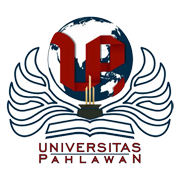 EKSPLORASI ETNOMATEMATIKA PADA ALAT PERTANIAN  TRADISIONAL KABUPATEN KAMPARTIM PENGUSULKETUA	: Zulfah, M.Pd	 NIDN	: 1019079201ANGGOTA	: Astuti, M. Pd	 NIDN	: 1005058602  Nopri Herlinda	 NIM	: 1984202017 	  Ika Juliana		 NIM   : 1984202011 	  Suci Febriani         	 NIM   : 1984202034PROGRAM STUDI PENDIDIKAN MATEMATIKAFAKULTAS KEGURUAN ILMU PENDIDIKANUNIVERSITAS PAHLAWAN TUANKU TAMBUSAI2020FORMULIR USULAN PENELITIANUNIVERSITAS PAHLAWAN  TUANKU TAMBUSAIJudul Penelitian		: Eksplorasi Etnomatematika pada Alat Pertanian  Tradisional Kabupaten KamparKategori Penelitian	: Penelitian Dana MandiriKetua			: Zulfah, M.PdNIP.TT			: 096.542.157Program Studi		: Pendidikan MatematikaNo. Telp/WA		: 081267157303e-mail			: Zulfahasni670@gmail.comAnggota 1			: Astuti, M.PdNIP.TT			: 096.542.107Anggota 2			: Nopri HerlindaNIM			: 1984202017Anggota 3			: Ika JulianaNIM			: 1984202011Anggota 4			: Suci FebrianiNIM			: 19842020345. Lokasi Penelitian		: Desa Sipungguk, Kabaputen KamparBiaya Usulan		: Rp. 11.000.000,-					                        Bangkinang,                   2020               Menyetujui,						  Ketua LPPM  					   Ketua Pelaksana	  Dr. Musnar Indra Daulay, M.Pd			     	     Zulfah, M.Pd         NIP-TT 096.542.106				           NIP.TT 096.542.157HALAMAN PENGESAHAN PENELITIANIDENTITAS DAN URAIAN UMUMJudul Penelitian		: Eksplorasi Etnomatematika pada Alat  Pertanian Tradisional Kabupaten KamparTim Peneliti		: Dosen-MahasiswaObjek Penelitian penciptaan (jenis material yang akan diteliti dan segi penelitian) : Alat Pertanian Tradisional Labupaten KamparMasa PelaksanaanMulai		: bulan April tahun 2022Berakhir 	: bulan Juli tahun 2022Lokasi Penelitian (lab/lapangan) di Sipunnguk, Kecamatan Salo, Kabupaten Kampar, Provins Riau.Instansi lain yang terlibat (jika ada, dan uraikan apa konstribusinya) : tidak ada instansi yang terlibat, karena kami melakukan penelitian di rumah salah satu warga di Sipungguk.Skala perubahan dan peningkatan kapasitas sosial kemasyarakatan dan atau pendidikan yang ditargetkan : meningkatkan wawasan matematika dalam keterkaitan matematika dengan alat pertanian tradisional Kabupaten KamparJurnal ilmiah yang menjadi sasaran (tuliskan nama terbitan berkala ilmiah internasonal bereputasi , nasional terakreditasi, atau nasional tidak terakreditasi dan tahun rencana publikasi) : tidak ada sasaran jurnal ilmiah.DAFTAR ISIHALAMAN PENGESAHAN PENELITIAN	iIDENTITAS DAN URAIAN UMUM	iiiDAFTAR ISI	vDAFTAR TABEL	viiDAFTAR GAMBAR	viiiDAFTAR LAMPIRAN	ixABSTRAK	xBAB I PENDAHULUAN	1Latar Belakang	1Rumusan Masalah	6Tujuan Penelitian	6Manfaat Penelitian	6BAB II TINJAUAN PUSTAKA	8A.  Landasan Teori	81.  Eksplorasi 	82.  Etnomatematika	93.  Alat Pertanian Tradisional Kabupaten Kampar	19B.  Penelitian yang Relevan	23BAB III METODE PENELITIAN	24A. Desain Penelitian	24B.  Lokasi Penelitian	24C.  Subjek Penelitian	24D.  Sumber dan Teknik Pengumpulan Data	24E. Instrumen Penelitian	25F.  Tahapan Penelitian	27G.  Teknik Analisis Data	28BAB IV BIAYA DAN JADWAL KEGIATAN	29A.  Anggaran Biaya	29B.  Jadwal Kegiatan	29BAB V HASIL PENELITIAN DAN PEMBAHASAN	31A.  Hasil	311. Analisis Domain 	312. Analisis Taksonomi 	423. Analisis Komponensial 	434. Analisis Tema-Kultural 	43B. Pembahasan	48BAB VI PENUTUP	52A.  Kesimpulan	52B. Saran 	53DAFTAR PUSTAKA	54LAMPIRAN-LAMPIRAN	55DAFTAR TABEL3.1 Instrumen Penilaian	253.2 Perhitungan Rekapitulasi	263.3 Skor Per Butiran Content Validity Index (CVI)	263.4 Kritera Kevalidan	274.1 Anggaran Biaya	294.2 Rekap Sumber Dana	294.3 Jadwal Kegiatan	295.1 Analisis Domain	315.2 Hubungan Semantik Tunggal	42DAFTAR GAMBARGambar 1. Ambuong (Ambung)	45Gambar 2. Losuong (Lesung) Dan Alu (Tongkat)	46Gambar 3. Nyiru (Penampi)	47Gambar 4a. Alat Pertanian Ambuong (Ambung)	48Gambar 4b. Pemodelan Bentuk Permukaan Ambuong (Ambung)	48Gambar 5a. Alat Pertanian Ambuong (Ambung)	48Gambar 5b. Analisis Bentuk Pemukaan Ambuong (Ambung)	48Gambar 6a. Alat Pertanian Losuong (Lesung) Dan Alu (Tongkat)	49Gambar 6b. Pemodelan Bentuk Permukaan Losuong  Dan Alu	49Gambar 7a. Alat Pertanian Losuong (Lesung) Dan Alu (Tongkat)	50Gambar 7b. Analisis Bentuk Pemukaan Losuong (Lesung)Dan Alu	50Gambar 8a. Alat Pertanian Nyiru (Penampi)	51Gambar 8b. Pemodelan Bentuk Permukaan Nyiru (Penampi)	51Gambar 9a. Alat Pertanian Nyiru (Penampi)	51Gambar 9b. Analisis Bentuk Pemukaan Nyiru (Penampi)	51DAFTAR LAMPIRANLampiran 1. Lembar Validasi Instrumen	55Lampiran 2. Pedoman Wawancara	61Lampiran 3. Surat Tugas Penelitian	63Lampiran 4. Biodata Diri, Riwayat Penelitian, PKM Dan Publikasi	65Lampiran 5. Rekapitulasi Nilai Validasi Ahli Materi	73Lampiran 6. Justifikasi Anggaran	74ABSTRAKZulfah, dkk, 2022. “Eksplorasi Etnomatematika pada Alat Pertanian Kabupaten Kampar”Ambuong (Ambung), Losuong ( Lesung) dan Nyiru (Penampi) merupakan salah satu alat pertanian tradisional yang ada di Kabupaten Kampar. Tujuan dari penelitian ini adalah untuk mengeksplor Alat Pertanian yang ada di Sipungguk, Kabupaten Kampar, dan menganalisis kaitan Alat Pertanian Kabupaten Kampar dalam materi Geometri Bidang Datar. Selain itu, metode penelitian yang digunakan adalah deskriptif kualitatif dengan pendekatan etnografi, yaitu jenis penelitian yang mendeskripsikan  dan memperoleh data secara secara utuh, menyeluruh dan mendalam. Hasilnya adalah eksplorasi etnomatematika pada Alat Pertanian Tradisional Kabupaten Kampar, yang mewakili konsep-konsep matematika termasuk Bidang Datar Lingkaran, Bidang Datar Persegi, Bidang Datar Trapesium Sama Kaki dan nilai-nilai budaya yang terkandung di dalamnya. Berdasarkan implementasi di kelas Geometri Bidang datar, siswa dapat dengan mudah memahami bentuk Alat Pertanian Tradisional  mana yang menggmbarkan Geometri Bidang datar. Siswa dapat mengidentifikasi dan menggambarkan bentuk Geometri Bidang datar pada Alat Pertanian Tradisional, yaitu 1) Konsep Lingkaran pada Alat Pertanian Tradisional Ambuong (Ambung), 2) Konsep Persegi pada Alat Pertanian Tradisional Nyiru (Penampi) dan 3) Konsep Trapesium Sama Kaki pada Alat Pertanian Tradisional Losuong (Lesung). Dari hal tersebut dapat menstimulus siswa untuk visualisasi bentuk-bentuk Geometri Bidang Datar  sehingga mempermudah siswa dalam mempelajari materi tersebut. Selain itu penelitian ini dapat bermanfaat bagi guru untuk referensi konteks kearifan lokal dalam  Geometri Bidang Datar dan peneliti berikutnya  untuk studi lebih lanjut.BAB IPENDAHULUANLatar Belakang Indonesia sekarang dikenal sebagai negara agraris yang sebagian besar penduduknya bermata pencaharaian sebagai petani. Sebelum mencapai taraf pertanian, awalnya sejarah manusia untuk mempertahankan hidup dilakukan dengan mengumpulkan hasil bumi dan berburu hewan di sekitar lingkungan. Kegiatan tersebut dikenal dengan sebutan “berburu dan meramu”. Seiring dengan perkembangan zaman, kegiatan berburu dan meramu berganti dengan bercocok tanam (Widyantoro, 2011). Berdasarkan data arkeologis kegiatan bercocok tanam dilakukan oleh masyarakat pada zaman dulu secara sederhana dengan membuka hutan untuk dijadikan lahan pertanian dan menanam berbagai jenis umbi-umbian. Setelah musim panen, lahan pertanian yang lama ditinggalkan kemudian mencari lahan yang baru dengan merambah hutan. Mereka menganggap tanah yang lama sudah tidak dapat dipakai lagi untuk menanam dalam waktu yang cepat (Soejono, 2011). Semakin lama lahan pertanian semakin terbatas, sehingga mereka mengubah sistem pertanian yang berpindah-pindah dengan membuka hutan, beralih ke sistem pertanian yang permanen dengan menerapkan sistem pengolahan tanah untuk ditanami padi. Mulai saat inilah pertanian padi dikenal masyarakat (Widyantoro, 2011). Berbagai bukti sejarah yang menggambarkan sistem pertanian masa lalu yakni ditemukannya berberapa prasasti dan temuan peninggalan alat-alat pertanian. Prasasti Tugu yang dikeluarkan oleh Raja Purnawarman berisi penggalian sungai untuk saluran yang disebut Gomati, sepanjang 12 km selama 21 hari yang kemungkinan digunakan untuk irigasi atau bendungan dan pelayaran sungai (Wuryantoro, 2011). Pada masa Kerajaan Majapahit pertanian mendapat perhatian yang besar dari raja dan penguasa. Raja memberi perlindungan berupa penetapan tanah pertanian (Pigeaut, 2011). Temuan alat-alat pertanian seperti mata bajak, kapak perimbas membuktikan bahwa sudah sejak lama sistem pertanian dikenal oleh masyarakat. Sistem pertanian tradisional yang diterapkan masyarakat pada jaman dulu dilakukan secara gotong royong. Sistem pertanian tradisional yang menggunakan konsep gotong royong dalam penggarapan lahan pertanian digambarkan oleh Emile Durkheim sebagai ciri masyarakat tradisional (Pigeaut, 2011). Dalam pandangan Durkheim masyarakat tradisional biasanya tinggal di daerah pedesaan dengan pembagaian kerja yang relatif lebih rendah. Dengan pembagian kerja terbatas, masyarakat tradisional membangun sistem solidaritas mekanis yang muncul berdasarkan atas kesamaan profesi mereka (Djhonson, 1994). Selain untuk memenuhi kebutuhan sehari-hari, hasil pertanian juga dijual. Sebelum mengenal sistem uang, masyarakat jaman dulu menukar hasil pertanian dengan barang kepada orang lain dengan cara barter. Cara barter mulai ditinggalkan sejak masyarakat mulai mengenal uang. Masyarakat tradisional mengenal dua pola pertanian, yakni pertanian lahan kering (ladang) dan lahan basah (sawah). Untuk pertanian kering biasanya ditanami umbi-umbian, kacang-kacangan, buah-buahan, dan sayuran. Sedangkan untuk pertanian basah biasanya ditanami padi (Djhonson, 1994). Ada dua jenis alat pertanian yang digunakan, yakni alat pertanian tradisional dan modern. Alat pertanian tradisional bentuknya sederhana dan digerakkan menggunakan tenaga manusia, sedangkan alat pertanian modern digerakkan dengan menggunakan mesin. Alat pertanian telah dibuat oleh manusia sejak jaman becocok tanam, dimana manusia prasejarah telah mengenal pertanian. Pada jaman batu alat pertanian dibuat dengan menggunakan batu dan pada jaman logam alat pertanian dibuat menggunakan logam (perunggu dan besi). Dampak positif dari penggunaan alat pertanian tradisional yakni ramah lingkungan, karena tidak ada kerusakan alam ataupun pencemaran yang ditimbulkan sehingga pelestarian alam terus berjalan (Djhonson, 1994). Perkembangan iptek menyebabkan modernisasi pertanian yang mendorong penggunaan peralatan modern dengan teknologi canggih. Penggunaan peralatan modern dimaksudkan untuk meningkatkan produktivitas hasil pertanian karena dianggap lebih efektif dan efisien. Alat pertanian tradisional semakin ditinggalkan oleh petani. Penggunaan peralatan modern ini ternyata juga membawa efek negatif, diantaranya kurang ramah lingkungan (Djhonson, 1994). Perkembangan teknologi yang pesat membuat masyarakat lupa akan kebudayaan seperti pada penggunaan alat tradisional. Alat tradisional  sudah mulai terkikis keberadaannya dan tergantikan oleh teknologi modern. Akan tetapi, sebagian masyarakat kabupaten kampar masih menggunakan alat tradisional terutama di desa-desa yang jauh dari kota (Suranny L.E, 2014).Alat tradisional adalah salah satu aset kebudayaan yang tidak boleh hilang keberadaannya sebagai  identitas masyarakat di negeri ini khususnya di kabupaten kampar. Alat tradisional ini harus terus dilestarikan untuk mempertahankan agar budaya tetap sebagaimana adanya. Menurut (Jacobus, 2006)  mengartikan pelestarian sebagai kegiatan atau yang dilakukan secara terus menerus, terarah dan terpadu guna mewujudkan tujuan tertentu yang mencerminkan adanya sesuatu yang tetap dan abadi, bersifat dinamis, luwes, dan selektif. Menurut Buku Sistem Informasi Kebudayaan (Dinas Kebudayaan, 2017) alat tradisional Kabupaten Kampar lebih difokuskan pada alat pertanian tradisonal. Pengembangan sumber dari sektor pertanian menjadi salah satu alternatif untuk dikembangkan karena dengan adanya pengembangan sumberdaya wilayah pertanian diharapkan dapat mengurangi kesenjangan pembangunan wilayah (Hidayat & Supriharjo,2014). Alat  pertanian tradisional oleh masyarakat kabupaten kampar yaitu Ambuong (Ambung), Losuong (Lesung), dan Nyiru(Penampi). Oleh karena itu, peralatan pertanian tradisional ini perlu dilestarikan untuk mengurangi dampak negatif dari penggunaan peralatan modern sekaligus dapat melestarikan kearifan lokal, nilai tradisi dan budaya. Justru itu, pengetahuan mengenai peralatan pertanian tradisional diperlukan sebagai sarana menjaga kelestarian kekayaan budaya bangsa. Dalam laporan hasil peneltian ini akan dijelaskan mengenai berbagai peralatan pertanian tradisional yang digunakan untuk bercocok tanam, baik dari fungsi maupun cara pemakaiannya. Selain itu penulis juga mengeksplorasi etnomatematika pada alat pertanian tradisional Kabupaten Kampar (Widyantoro, 2011).Adapun nilai-nilai yang terkandung dalam alat-alat tradisional yaitu nilai ekonomis, nilai budaya, nilai sosial dan nilai ekologi. Nilai ekonomis tercermin dari bahan baku yang digunakan untuk membuat peralatan pertanian tradisional, yakni biaya yang relatif murah. Bahan-bahan yang dipakai dapat diperoleh secara mudah di alam, antara lain kayu, bambu, batu, dan lain-lain. Proses pembuatan dan alat yang digunakan untuk membuat tergolong sederhana. Pembuatan alat pertanian tradisional biasanya dilakukan sendiri oleh petani, misalnya untuk pembuatan bagian-bagian bajak, mereka mencari bahan kayu yang keras. Untuk mata bajak yang terbuat dari besi, petani biasanya meminta bantuan pandai besi untuk membuatkannya. Contoh lain, dalam membuat keranjang, petani biasanya mencari bambu di lingkungan sekitar kemudian membuat anyaman sehingga menghasilkan barang sesuai keinginan mereka. Petani pada jaman dulu dikenal sangat kreatif dalam membuat peralatan pertanian dengan memanfaatkan bahan-bahan berasal dari alam sekitarnya (Suranny L.E, 2014). Beberapa nilai budaya yang tercermin dalam penggunaan peralatan pertanian tradisional dapat dilihat pada beberapa kegiatan. Misalnya pada saat membajak sawah dilakukan sambil menyanyikan senandung sebagai penyemangat kerja yang berisi wejangan/petuah untuk generasi muda. Bunyi-bunyian lesung dan alu pada saat menumbuk padi, indah untuk didengarkan sebagai nada yang bernilai seni. Kegiatan ini juga memunculkan inspirasi seniman untuk menciptakan lagu ” Lesung Jumengglung” yang terkenal sejak jaman dulu sampai sekarang. Nilai budaya juga tercermin dari bentuk alat pertanian tradisional. Bentuknya sederhana, tetapi mengandung unsur seni. Misalnya bentuk ani-ani yang mirip burung, bentuk sabit mirip bulan sabit, penampi dan keranjang yang teranyam rapi, dan sebagainya. Petani yang masih menggunakan peralatan pertanian tradisional ini secara tidak langsung ikut andil dalam melestarikan budaya yang diwariskan oleh leluhur (Widyantoro, 2011). Dalam pertanian tradisional yang dilakukan masyarakat pedesaan masih memegang teguh prinsip gotong royong, saling membantu secara bergiliran. Hal ini menyebabakan hubungan kekeluargaan satu orang dengan lainnya menjadi semakin erat, saling membutuhkan dan membantu untuk menghasilkan produktivitas kegiatan pertanian. Kebersamaan dapat pula dilihat pada saat pengolahan tanah, penanaman, penyiangan sampai pemanenan hasil pertanian. Misalnya pada saat panen padi, para tetangga ikut membantu tanpa diberi upah dan membawa hasil panen ke rumah pemiliknya menggunakan alat angkut keranjang ataupun gerobak. Pembagian pekerjaan disesuaikan dengan kemampuan. Untuk pekerjaan yang berat dilakukan oleh laki-laki, misalnya membajak dan mencangkul; sedangkan pekerjaan yang lebih ringan dilakukan oleh perempuan, misalnya menanam dan memanen padi (Suranny L.E, 2014). Alat pertanian tradisional digerakkan dengan tenaga manusia, sehingga ramah lingkungan. Berbeda dengan alat pertanian modern yang menggunakan mesin ataupun listrik untuk mengoperasikannya. Bahan bakar dari penggunaan mesin akan menyebabkan pencemaran lingkungan sekitar. Dampak dari pencemaran ini akan menyebabkan rusaknya tanah dengan terkikisnya kandungan unsur  hara yang menurunkan kesuburan. Selain itu, buangan bahan bakar dari mesin peralatan pertanian modern (misalnya -traktor, threser, dan lain=lain) akan menyebabkan pencemaran udara yang dapat merusak sistem pernapasan makhluk hidup (Widyantoro, 2011).Eksplorasi etnomatematika pada alat tradisional sudah pernah dilakukan oleh peneliti yakni ekplorasi etnomatematika pada alat pertanian suku Bugis Kabupaten Pinrang tetapi Alat Tradisional di Kabupaten Kampar belum pernah dilakukan peneliti. Oleh sebab itu peneliti melakukan penelitian ini. Oleh karena itu, hal ini menjadi motivasi bagi peneliti untuk melakukan kajian lebih jauh terkait etnomatematika pada Alat Pertanian Tradisional di Kabupaten Kampar (Ady Akbar, dkk, 2021)Rumusan MasalahBerdasarkan latar belakang masalah yang telah diuraikan, maka rumusan masalah ada penelitian ini adalah sebagai berikut:Bagaimana bentuk-bentuk alat tradisional yang terdapat pada bidang pertanian masyarakat Kabupaten Kampar ?Bagaimana etnomatematika pada alat tradisional di bidang pertanian?Tujuan PenelitianBerdasarkan rumusan masalah yang telah disebutkan, maka tujuan dari penelitian ini, yaitu:Mengeksplor bentuk-bentuk alat tradisonal yang terdapat pada bidang pertanian masyarakat Kabupaten Kampar; dan Menelaah konsep matematika yang terdapat pada alat pertanian tradisional Kabupaten KamparManfaat PenelitianManfaat yang diperoleh dari penelitian ini meliputi manfaat bagi guru, peserta didik, dan penelitiPenelitian ini diharapkan dapat memperluas pengetahuan dan sebagai sumber pembelajaran bagi guru, khususnya dalam pembelajaran matematika berbasis budayaPeneltian ini diharapkan dapat memperluas pengetahuan serta bisa tetap melestarikan kebudayaan alat tradisional yang ada di Kabupaten KamparPenelitian ini diharapkan dapat memperluas pengetahuan peneliti dalam bidang pendidikan, khususnya mengenai kolaborasi antara budaya dan pendidikan untuk mempermudah proses belajar-mengajar. BAB IITINJAUAN PUSTAKAA.  Landasan Teori1.  EksplorasiEksplorasi diartikan sebagai penjelajahan lapangan dengan tujuan memperoleh pengetahuan lebih banyak tentang keadaan terutama sumber-sumber alam yang terdapat di tempat itu. Sedangkan menurut Desmawati (2018) menyatakan bahwa eksplorasi adalah suatu  aktivitas yang dilakukan dengan menggali infromasi atau alternatif yang sebanyak-banyaknya untuk hal yang berkaitan dengan kepentigan masa mendatang. Meninjau dari penjelasan di atas, maka dapat disimpulkan bahwa eksplorasi dalam penenlitian ini adalah kegiatan mencari dan menggali informasi dari sumber-sumber tertentu untuk memperoleh suatu pengetahuan baru dari budaya yang berkembang dalam masyrakat. Eksplorasi adalah suatu kegiatan yang ditandai oleh dorongan untuk  mengumpulkan bahan keterangan ilmiah berdasarkan hasil pemeriksaan sesuai dengan tujuan pokok daripada disiplin yang bersangkutan atau tindakan mencari atau melakukan penjelajahan dengan tujuan menentukan sesuatu. Salah satu pendekatan yang sedang berkembang pada saat ini adalah pembelajaran dengan berbasis budaya. Dengan pembelajaran ini, kegiatan pembelajaran di sekolah diharapkan siswa tidak hanya memahami suatu konsep tetapi juga dapat memahami budaya lokal yang ada maka dari itu dalam pembelajaran matematika di sekolah harus ditanamkan unsur yang berkaitan dengan budaya, agar pada masing-masing individu tertanam rasa cinta budaya Indonesia dan juga dengan pola belajar demikian matematika yang dikenal sesuatu yang abstrak dapat diarahkan ke dalam bentuk yang konkrit apabila dikaitkan dengan aktivitas matematika salah satu penerapannya yaitu pada pendekatan etnomatematika. Matematika adalah ilmu terapan yang sudah dijalani oleh manusia dari zaman ke zaman, selain itu matematika juga merupakan ilmu dasar kehidupan manusia sehingga manusia sungguh–sungguh membutuhkan ilmu ini, dengan tidak sengaja manusia juga sudah mempelajari ilmu matematika ini dengan caranya masingmasing melalui alam karena dalam hal kehidupan dan ilmu pengetahuan matematika adalah sumber dan titik nadi dari kehidupan yang berasal dari kebudayaan. Matematika pada hakikatnya tumbuh dari keterampilan atau aktivitas lingkungan budaya (Bishop, 2012).2. Etnomatematika Menurut Nuh (2016), etnomatematika secara bahasa terdiri dari tiga  kata yaitu “etno” yang berarti sesuatu yang sangat luas mengacu pada konteks sosial budaya, termasuk bahasa, jargon, kode perilaku, mitos dan simbol. Kata selanjutnya adalah “mathema” yang berarti menjelaskan, mengetahui, memahami, dan melakukan kegiatan seperti pengkodean, mengukur, mengklasifikasi, menyimpulkan dan pemodelan. Kata yang terakhir adalah “tik” berasal dari techne yang bermakna teknik. Dalam Nuh (2016), etnomatematika secara istilah diartikan sebagai matematika yang dipraktekkan di antara kelompok budaya diidentifikasi seperti masyarakat nasional suku, kelompok buruh, anak-anak dari kelompok usia tertentu dan kelas profesional. Menurut Atmidasari (2017), menyatakan bahwa etnomatematika diistilahkan sebagai matematika yang dipraktekkan oleh kelompok budaya seperti kelompok perkotaan, pedesaan, kelompok buruh, anak-anak dari kelompok uisa tertentu, atau adat masyarakat. Menurut Indah Rachmawati (2015), dalam penelitiannya menerangkan bahwa etnomatematika adalah cara-cara khusus yang digunakan oleh suatu kelompok budaya atau masyarakat tertentu dalam aktivitas matematika. Sedangkan menurut Tun (2014), mengatakan bahwa etnomatematika adalah ilmu yang mempelajari hubungan antara matematika dengan budaya. Dengan demikian, gagasan etnomatematika akan dapat memperkaya pengetahuan matematika yang telah ada. Menurut D’Ambriaso istilah etnomatematika berasal dari kata eth nomathematics, terbentuk dari kata ethno, mathema, dan tics. Awalan ethno mengacu pada kelompok kebudayaan yang dikenali, seperti perkumpulan suku di suatu negara dan kelas-kelas profesi di masyarakat, termasuk pula bahasa dan kebiasaan mereka sehari-hari. Kemudian, mathema disini berarti menjelaskan, mengerti, dan mengelola hal-hal nyata secara spesifik dengan menghitung, mengukur, mengklasifikasikan, mengurutkan, dan memodelkan suatu pola yang muncul pada lingkungan. Akhiran tics mengandung arti seni dalam teknik. Sedangkan secara istilah etnomatematika diartikan sebagai: “Etnomatematics is the matematics whish is practiced among indentifiable cultural groups, such as nationaltribal societies, labor groups, children of a certain age bracket, profesional class, and so on”(Gerdes,1994”). Dapat diartikan bahwa etnomatematika adalah matematika yang diterapkan oleh kelompok budaya tertentu, kelompok buruh/petani, anak-anak dari masyarakat kelas tertentu, kelas-kelas profesional, dan lain sebagainya. Etnomatematika diperkenalkan oleh D’Ambrosio, seorang matematikawan Brasil pada tahun 1977. D’Ambrosio (1985) menyatakan bahwa tujuan dari adanya etnomatematika adalah untuk mengakui bahwa ada cara-cara berbeda dalam melakukan matematika dengan mempertimbangkan pengetahuan matematika akademik yang dikembangkan oleh berbagai sector masyarakat serta dengan mempertimbangkan modus yang berbeda dimana budaya yang berbeda merundingkan praktek matematika mereka (cara mengelompokan, berhitung, mengukur, merancang bangunan atau alat, bermain dan lainnya). Dengan demikian, sebagai hasil dari sejarah budaya matematika dapat memilikibentuk yang berbeda-beda dan berkembang sesuai dengan perkembangan masyarakat pemakainya. Etnomatematika menggunakan konsep matematika secara luas yang terkait dengan berbagai aktivitas matematika, meliputi aktivitas mengelompokkan, berhitung, mengukur, merancang bangunan atau alat, bermain, menentukan lokasi, dan lain sebagainya.Etnomatematika diperkenalkan oleh D‟Ambrosio. Seorang matematikawan Brazil pada tahun 1977, definisi matematika menurut D‟Ambrosio adalah : Sehari-hari, untuk menambah pengetahuan yang telah ada tersebut guru memperkuat skema yang telah ada atau membentuk skema baru berdasarkan skema yang telah ada. Sebagi contoh ketika guru akan menjelaskan pelajaran tentang bangun ruang, guru bisa membawa atau memperlihatkan contoh-contoh artefak, lukisan, dan kesenian lain yang bermotif budaya lokal yang mempunyai nilai bangun ruang. Setelah siswa dikenalkan dengan bentuk-bentuk tadi barulah kemudian mengenalkan konsep bangun ruang yang formal. Menurut Indah Rachmawati, dalam penelitiannya menerangkan bahwa etnomatematika adalah cara-cara khusus yang digunakan oleh suatu kelompok budaya atau masyarakat tertentu dalam aktivitas matematika. Dimana aktivitas matematika adalah aktivitas yang didalamnya terjadi peroses pengabstrakan dari pengalaman nyata ke dalam kehidupan sehari-hari kedalam matematika atau sebaliknya, meliputi aktivitas, mengitung, mengukur merancang bangunan atau alat, membuat pola, membilang, menentukan lokasi permainan, menjelaskan dan sebagainnya.Gerdes mengatakan bahwa etnomatematika adalah matematika yang diterapkan oleh kelompok budaya tertentu, kelompok buruh/petani, anak-anak dari masyarakat kelas tertentu, kelas-kelas professional, dan lain-lainsebagainya. Dari definisi seperti ini, maka etnomatematika memiliki  pengertian yang lebih luas dari hanyasekedar etno (etnia) atau suku. Jika ditinjau dari sudut pandang riset maka etnomatematika didefinisiskan sebagai antropolagi budaya (cultural anthropology of mathematics) dari matematika dan pendidikan matematika. Salah satu alasan matematika menjadi disiplin ilmu dikemukakan adalah pengajaran matematika disekolah memang terlalu bersifat formal. Untuk mengikuti perkembangan jaman saat ini, dalam penelitian Ayu dkk mengatakan bahawa maka media yang menarik bagi siswa salah satunya yaitu etnomatematika berbasis WEB dalam materi bangun ruang sisi datar. Dengan memanfaatkan teknologi yang semakin canggih untuk media belajar siswa maka akan meningkatkan daya tarik siswa untu belajar.Mengacu pada pendapat di atas matematika merupakan suatu bentuk budaya. Matematika sebagai bentuk budaya, sesungguhnya telah terintegrasi kepada seluruh aspek kehidupan masyarakat di manapun berada. Hakikatnya matematika merupakan teknologi simbolis yang tumbuh pada keterampilan atau aktivitas lingkungan yang bersifat budaya. Jadi, menurut penulis etnomatematika merupakan matematika yang tumbuh dan berkembang dalam kebudayaan tertentu. Budaya yang dimaksud di sini mengacu pada kumpulan norma atau aturan umum yang berlaku dimasyarakat, kepercayaan dan nilai ang diakui pada kelompok masyarakat yang berbedapada suku atau kelompok bangsa yang sama. D‟Ambrosio menyatakan bahwa tujuan dari adanya etnomatematika adalah untuk mengakui bahwa ada cara-cara berbeda dalam melakukan matematika dengan mempertimbangkan pengetahuan matematika akademik yang telah dikembangkan oleh berbagai sektor masyarakat serta mempertimbangkan modus yang berbeda di mana budaya yang berbeda merundingkan praktek matematika mereka (cara mengelompokkan, berhitung, mengukur, merancang bangunan atau alat, bermain dan lainnya). Menurut Barton the rsearches dalam ethnomathematics adalah seseorang yang memiliki pemahaman khusus tentang matematika. Mereka bisa jadi adalah seorang matematikawan atau seorang yang telah mendapatkan pengalaman matematika dalam riwayat pendidikannya dan people form other culture dan ethnomathematics adalah orang-orang yang tidak memahami matematika dengan cara yang sama seperti yang dialami oleh the reseacher.Selain dua subjek tersebut hal yang penting dalam ranah/bidang kajian penelitian ethnomathematics adalah practices dan concept. Istilah practices adalah concept merujuk pada praktik-praktik dan konsep-konsep yang dimiliki oleh orang-orang dari kelompok budaya lain (people from another cultural group), meliputi beberapa aktivitas atau gagasan umum dari kelompok budaya tersebut yang dapat dikatakan bersifa matematis oleh peneliti (the researcher). Adapun pracites tersebut merujuk pada sesuatu yang dilakukan oleh people from another culture dan menjadi kebiasaan, yakni aktivitas yang dilakukan secara berulang dan seragam oleh kelompok budaya yang bersangkutan. Dalam hal ini, practices harus dapat dikenali secara umum dan dapat didiskusikan baik di dalam maupun di luar kelompok (budaya). Menurut Gerdes berdasarkan hasil penelitian Ethnomatemathical diperoleh temuan yang menunjukan bahwa pendididk matematika perlu untuk mereflesikan diri dan mengambil tindakan nyata sehubungan dengan beberapa pertanyaan yang fundamental dalam pendidikan matematika. Shirley berpandangan bahwa sekarang ini bidang Ethnomathematics, yaitu matematika yang timbul dan berkembang dalam masyarakat dan sesuai dengan kebudayaan setempat, merupakan pusat proses pembelajaran dan metode pengajaran. Matematika itu pada hakekatnya tumbuh dari keterampilan atau aktivitas lingkungan budaya, sehingga matematika seseorang dipengaruhi oleh latar belakang budaya. menggambarkan pengaruh kultural penggunaan matematika dalam aplikasinya. Menurut Rahyu dan Putra etnomatematika merupakan matematika yang tumbuh dan berkembang dalam suatu kebudayaan tertentu. Etnomatematika dipersepsikan sebagai lensa untuk memandang dan memahami matematika sebagai produk budaya. Budaya yang dimaksud di sini mengacu pada bahasa masyarakat, tempat tradisi, cara mengorganisir, menafsirkan, koseptualisasi dan memberikan makna terhadap dunia fisik dan sosial. Tujuan penelitian etnomatematika secara umum adalah untuk mendapatkan persepektif lain terhadap matematika dan pelajaran matematika. tujan lain dari penelitian Ethnomathematical adalah untuk mengeksplorasi sifat perbedaan budaya untuk tujuan sosial atau politik. Konsep ethnomathematics dihubungkan dengan dengan matematika dari (sub) budaya tertentu. Matematika akademik adalah contoh konkret dari ethnomathematics,jika semua ethnomathematics adalah matematika, maka mengapa hal itu disebut ethnomathematics. Dalam pertanyaan ini Gerdes menjawab pertanyaan tersebut agar memungkinkan istilah ethnomathematics didefinisikan pada level yang berbeda, yakni pada sebuah kajian penelitian yang menggambarkan sebuah dukungan dan kesadaran dari adanya banyak bentuk dari matematika, khususnya untuk (sub) budaya tertentu. Sardijoyo Paulina Pannen mengatakan bahwa pembelajaran berbasis budaya merupakan suatu model pendekatan pembelajaran yang lebih mengutamakan aktivitas siswa dengan berbagai ragam latar belakang budaya yang dimiliki, diintegrasikan dalam proses pembelajaran bidang studi tertentu dan dalam peneliaan hasil belajar dapat menggunakan beragam perwujudan penelian. Pembelajaran berbasis budaya dibedakan menjadi tiga macam, yaitu belajar tentang budaya, belajar dengan budaya, dan belajar melalui budaya. Ada empat hal yang harus diperhatikan dalam pembelajaran berbasis budaya, yaitu subtansi dan kompetensi bidang ilmu/bidang studi, kebermaknaan tercapai pemahaman yang terpadu (integrated understanding) dari pada sekedar pemahaman mendalam (inert understanding). Selanjutnya untuk penelitian etnomatematika dapat membuat siswa yang berkebutuhan khusus bisa lebih mudah mengenal budaya. Berdasarkan penelitian yang dilakukan oleh Nanang Supriadi bahwa jawaban siswa lamban belajar soal matematika lebih baik secara tulis dibandingkan secara lisan. Artinya jika diberikan materi dengan contoh yang menarik seperti pada kebudayaan maka akan lebih semangat. Berdasarkan penelitian yang dilakukan oleh Rubhan Masykur bahwa bahan ajar berbasis etnomatematika sangat menarik untuk hasil belajar siswa. Sehingga penelitian etnomatematika harus selalu dikembangkan sebagai bentuk kekayaan matematika dan budaya. Sehingga dengan adanya jembatan baru etnomatematika dapat menimbulkan berpikir kritis siswa terhadap soal-soal yang diberikan.Berpikir krtis sebagai salah satu langkah membiasakan siswa untuk berpikir kritis dan menjadikan dasar berpikir bahwasanya seorang guru harus mendominasi soal matematika dengan tipe soal berpikir kritis sebagai langkah untuk menciptakan efektivitas dan kebermaknaan dalam proses pembelajaran.KebudayaanKebudayaan berarti cultuur (bahasa Belanda); culture (bahasa Inggris); tsaqafah (bahasa Arab); berasal dari perkataan latin “Colere” yang artinya mengelolah, mengerjakan, menyuburkan dan mengembangkan, terutama mengelolah tanah dan bertani. Dari segi arti ini berkembanglah arti culture sebagai “segala daya dan aktivitas manusia untuk mengelolah dan mengubah alam”. Ditinjau dari sudut bahasa indonesia kebudayaan berasal dari bahasa Sansekerta “Budhayah” yakni bentuk jamak dari budhi yang berarti budi atau akal. Jadi kebudayaan adalah hasil budi atau akal manusia untuk mencapai kesempurnaan hidupSering kali kebudayaan hanya dimaknai sebagai sesuatu yang hanya berkaitan dengan bidang seni. Padahal, segala hal yang berkaitan dengan perilaku manusia dalam kehidupannya dikategorikan sebagai kebudayaan. Misalnya, tata cara makan, sopan santun, upacara adat perkawinan, hingga cara memilih pemimpin pun merupakan bentuk kebudayaan.Wakil Presiden Pertama Republik Indonesia (RI), Moh Hatta mengatakan, kebudayaan adalah ciptaan hidup dari suatu bangsa. Dikutip dari buku Sejarah & Kebudayaan Islam Periode Klasik (Abad VII-XII M) oleh Faisal Ismail, Moh Hatta yang dikenal sebagai lulusan sarjana Muslim tersebut memasukkan agama sebagai unsur kebudayaan. Menurutnya, dengan beragama manusia akan hidup dengan senang. Rasa senang yang muncul akibat agama itulah yang membuat bapak proklamator kemerdekaan ini memasukkan agama sebagai bagian dari kebudayaan.
Pendapat tersebut disampaikan Hatta dalam Kongres Kebudayaan Pertama tahun 1948 di Magelang. Berikut cuplikan pidato Hatta:
"Kebudayaan adalah ciptaan hidup dari suatu bangsa. Kebudayaan banyak sekali macamnya. Menjadi pertanyaan apakah agama itu suatu ciptaan manusia atau bukan. Keduanya bagi saya bukan soal. Agama adalah juga suatu kebudayaan karena dengan beragama manusia dapat hidup dengan senang. Karenanya saya katakan agama adalah bagian daripada kebudayaan..."Kebudayaan menurut Edward B.Taylor adalah totalitas yang kompleks yang mencangkup pengetahuan, kepercayaan, seni, hukum, moral, adat, dan kemampuan-kemampuan serta kebiasa-kebiasaan yang diperoleh orang sebagai anggota masyarakat. Kebudayaan itu akan berubah terus sejalan dengan perkembangan zaman, percepatan perkembangan ilmu dan teknologi, serta perkembangan kepandaian manusia. Perubahan itu bisa bersumber dari ketiga hal tersebut :Originasi, yaitu sesuatau yang baru atau penemuan-penemuan yang baru.Difusi, ialah pembentukan kebudayaan baru akibat masuknya elemenelemen budaya yang baru kedalam budaya yang lama.Reinterpesi, ialah perubahan kebudayaan akibat terjadinya modifikasi elemen-elemen kebudayaan yang telah ada agar sesuai dengan keadaan zaman. Pandangan Ki Hadjar Dewantara tentang kebudayaan :“Betapa pentingnya peran pendidikan di dalam kebudayaan menurut pemikiran Ki Hadjar Dewantara dapat kita lihat dalam sistem among yang berisi mengajar atau mendidik. Tugas lembaga penddikan bukan hanya mengajar atau menjadikan orang pintar dan pandai pengetahuan dan cerdas tetapi mendidik berarti menuntun tumbuhnya budi pekerti dalam kehidupan, agar supaya kelak manusia yang berpribadi yang beradap dan bersusila. Selanjutnya beliau mengatakan bahwa manusia adalah mahluk yang beradab dan berbudaya. Sebagai manusia budaya ia sanggup dan mampu menciptakan segala sesuatu yang bercorak luhur dan indah, yakni yang disebut kebudayaan”.Kebudayaan manusia memiliki beberapa wujud. Menurut John J. Honigmann dalam buku The World of Man (1959) menyebutkan wujud kebudayaan ada tiga yaitu ideas (gagasan), activities (aktivitas), dan artifact (artefak). Wujud kebudayaan sebagai gagasan (wujud ideal) Wujud kebudayaan sebagai gagasan adalah wujud yang ideal yang sifatnya abstrak. Artinya kebudayaan dala wujud ideal tidak dapat disentuh maupun raba karena terletak di dalam pikiran manusia. Wujud kebudayaan sebagai gagasan berupa nilai-nilai, norma-norma, peraturan, kepercayaan, ide-ide, ideologi, falsafah, maupun gagasan yang tertanam di dalam akal manusia. Gagasan dalam suatu kebudayaan selalu berkaitan satu-sama lain membentuk sistem budaya.Wujud kebudayaan sebagai aktivitas (tindakan) Wujud kebudayaan sebagai aktivitas adalah tindakan yang sifatnya konkret karena dapat dilihat, diamati, dan juga didokumentasikan. Kebudayaan sebagai aktivitas dilihat melalui tindakan berpola yang dilakukan masyarakat. Pola tersebut menunjukkan bagaimana masyarakat dalam suatu kebudayaan berperilaku menurut adat istiadat mereka. Sehingga wujud kebudayaan sebagai aktivitas juga sering disebut dengan sistem sosial dalam suatu masyarakat yang berbudaya. Sistem sosial kebudayaan menunjukkan bagaimana manusia dalam suatu kebudayaan saling berinteraksi, berperilaku dalam kehidupan sehari-hari, dan aktivitas-aktivitas manusia lainnya. Contohnya adalah upacara adat, tari tradisional, dan kebiasaan.Wujud kebudayaan sebagai artefak (karya) Abidin, Yusuf Zaenal, dan Beni Ahmad Saebani dalam buku Pengantar Sistem Sosial Budaya di Indonesia (2014) menyebutkan wujud kebudayaan sebagai artefak atau karya sifatnya paling konkret di antara ketiga wujud kebudayaan. Hal tersebut karena artefak merupakan bentuk fisik kebudayaan manusia yang bisa dilihat, diraba, juga didokumentasikan.
Pendidikan nasional yang berakar pada kebudayaan nasional dengan demikian mempunyai dua fungsi yaitu memperkenalkan kepada peserta didik atau masyarakat sekitar mengenai unsusr-unsur kebudayaan nasional yang dapat memelihara dan mengembangkan identitas Indonesia. Matematika pun bisa dikaitkan dengan kebudayaan. Artefak merupakan karya peradaban matematika berpa monumen atau sejarah. Contohnya adalah penemuan artefak pada zaman Mesir kuno yang mana matematika ditulis di daun lontar yang diberi nama Papyurs. Hal ini menggambarkan bahwa pada saat itu matematika telah berkembang di Mesir. Pada masa klasik ini, masyarakat mendapat pengaruh agama Hindu-Budha dan kerjaan Sriwijaya. Bukti-bukti arkeologi tentang masa Hindu-Budha di Lampung banyak di temukan, namun beberapa sistem kebudayaan masyarakat masih tetap berakar. Salah satu prasasti dari ke sembilan prasasti yang ditemukan ada yang bermakna matematika yakni Prasasti Angka Tahun (abad ke XIV) di temukan di desa Pugung Raharjo Sekampung Lampung Timur tahun 1993.3.  Alat Pertanian Tradisional  Kabupaten KamparPada zaman dahulu sebelum adanya alat pertanian modern seperti yang ada sekarang ini, nenek moyang kita menggunakan alat pertanian tradisional yang beberapa masih digunakan sampai sekarang. Alat pertanian tradisional merupakan beragam alat yang digunakan para petani atau pekerja yang berhubungan dengan tanah untuk memudahkan pengolahan lahan dan pemanfaatan hasil pertanian. Jadi alat-alat ini akan membantu para petani untuk memaksimalkan pekerjaan meskipun dalam jumlah orang yang sedikit.Alat tradisional merupakan alat yang digunakan secara manual oleh tenaga manusia sebagai penggeraknya dan tidak termasuk ke dalam jenis alat yang modern, yaitu alat yang digerakkan dengan menggunakan mesin. Selain itu alat tradisional juga termasuk jenis alat yang diproduksikan secara tradisional oleh manusia. Sehingga alat tradisional merupakan alat yang tidak diproduksikan oleh pabrik atau perusahaan. Alat tradisional ini digunakan oleh masyarakat untuk membantu kelancaran dan kemudahan dalam bekerja sebagai mata pencaharian. Adapun mata pencaharian yang masih dilakukan sampai saat ini oleh masyarakat kabupaten kampar seperti berladang dan berkebun. Pengembangan sumber dari sektor pertanian menjadi salah satu alternatif untuk dikembangkan karena dengan adanya pengembangan sumber daya wilayah pertanian diharapkan dapat mengurangi kesenjangan pembangunan wilayah (Hidayat & Supriharjo,2014). Menurut buku sistem Informasi kebudayaan Kabupaten Kampar, aktivitas mata pencaharian yang dilakukan oleh masyarakat Kampar diantaranya adalah berladang yang masih sering dilakukan oleh masyarakat Kabupaten Kampar.Menurut buku  sistem  informasi (Dinas Kebudayaan,2017) alat pertanian tradisional pada masyarakat Kabupaten Kampar antara lain ambuong, tampi, losuong dan alu. Bentuk etnomatematika yang terdapat dalam alat pertanian tradisional memiliki kesamaan dan relevansi dengan konsep matemtika yang diajarkan pada tingkat sekolah dasar. Hasil- hasil eksplorasi etnomatematika pada alat pertanian tradisonal Kabupaten Kampar memuat konsep-konsep matematika berupa : (a) konsep lingkaran ; (b) konsep trapesium ; (c) konsep persegi.Ambuong (Ambung) adalah keranjang yang didalamnya berisi perbekalan untuk dibawa ke sawah/ladang seperti botol minuman, makanan, atau jua bisa digunakan sebagai keranjang untuk membawa hasil pertanian seperti sayur-mayur, cabe, padi, dan lain sebagainya. Ambuong (Ambung) terbuat dari anyaman bambu oleh masyarakat Kabupaten Kampar sendiri. Biasanya masyarakat Kampar menggunakan Ambuong (Ambung) dengan cara meletakkan tali ikatan ambuong di atas kepala, disandangkan dan diletakkan di punggung untuk memudahkan membawa hasil pertanian. Bahan dasar pembuatan Ambuong (Ambung) adalah tumbuhan bambu. Cara membuat Ambuong (Ambung) adalah dengan mencari bambu di hutan, selanjutnya bambu dibersihkan. Setelah bersih, bambu dijemur agar mudah untuk dianyam. Selanjutnya bambu tersebut dibuat menyilang seperti huruf x sebagai bahan penguat dasar ambuong yang berada di sisi bawah, lalu bambu mulai dijalin dan dianyam sampai pada bentuk Ambuong (Ambung) yang diinginkan.Losuong (Lesung)  dan Alu (Tongkat) merupakan dua alat yang tidak dapat dipisahkan dalam penggunaannya. Alu (Tongkat) tidak bisa digunakan tanpa ada, Losuong (Lesung) begitu pula sebaliknya. Losuong (Lesung)  digunakan untuk mengubah padi menjadi beras secara mekanik menggunakan tenaga dan tangan manusia yang disebut dengan menumbuk padi. Menumbuk padi yaitu memisahkan kulit dengan menggnakan tangan dan tenaga manusia. Kulit padi yang dihasilkan disebut sekam. Padi yang akan ditumbuk harus dijemur sampai kering dengan cahaya matahari. Tujuannya agar kulit padi mudah dipisahkan dan beras yang dihasilkan tidak patah. 	Losuong (Lesung)  terbuat dari kayu berbentuk seperti perahu berukuran kecil dengan panjang sekitar 2 meter, lebar 0,5 meter dan kedalaman sekitar 40 cm. Losuong (Lesung)   sendiri sebenarnya hanya wadah cekung, biasanya dari kayu besar yang dibuang bagian dalamnya. Kayu tersebut harus berbahan keras, tidak mudah pecah dan serat kayunya mudah dibentuk. Cara menggunakan Losuong (Lesung)   yaitu dengan menaruh gabah yang akan diolah kedalam lobang losuong lalu ditumbuk dengan Alu (Tongkat) tebal yang terbuat dari kayu, ditumbuk secara berulang-ulang sampai beras terpisah dari sekam.Nyiru (Penampi) merupakan alat untuk membersihkan beras dari gabah dan kotoran lain seperti batu. Nyiru (Penampi) terbuat dari anyaman kulit bambu tipis. Bingkainya terbuat belahan bambu. Cara menggunakan Nyiru (Penampi) yaitu Beras dibersihkan dengan cara ditampi, maksudnya sisi sebelah kiri dan kanan bingkai dipegang, lalu digerakkan ke bawah dan ke atas sehingga beras melayang lalu terjatuh kembali di Nyiru (Penampi). Saat melayang itu perbedaan bobot beras dengan kotoran membuat mereka terpisah. Beras yang bersih lalu dipisahkan. Ada sebagian masyarakat Kabupaten Kampar  yang menggunakan Nyiru (Penampi) dipakai sebagai wadah untuk menjemur komoditi pertanian dan perikanan. Seprti menjemur ikan, keripik ubi, tepung, hingga gula. B. Penelitian yang RelevanTerdapat penelitian sebelumnya yang relevan dengan penelitian ini yakni, 1) Jurnal (Ady Akbar, dkk, 2021) dengan judul “Eksplorasi Konsep Etnomatematika pada Alat Pertanian Tradisional Suku Bugis di Kabupaten Pinrang”. Penelitian ini menemukan konsep-konsep matematika yaitu konsep garis, konsep bidang datar layang-layang terkandung dalam alat pertanian Teda’, konsep bidang datar persegi panjang terkandung dalam alat pertanian Passampa’, dan konsep bidang datar lingkaran terkandung dalam alat pertanian Pattapi. 2) Jurnal (Suriati K.N dan Firdaus M, 2019) dengan judul “Eksplorasi Etnomatematika dalam Alat-Alat Pertanian Tradisional Suku Dayak Kayong Kecamatan Nanga Tayap Kabupaten Ketapang”. Penelitian ini menemukan konsep-konsep matematika geometri serta teknik membilang. 3) Jurnal Kautsar F, dkk, 2021 dengan judul “ Identifikasi Konsep Matematika melalui Eksplorasi Etnomatematika Pada Aktivitas Petani Padi Kecamatan Ampel Gading”. Penelitian ini menemukan konsep-konsep matematika membilang, menghitung dan juga mengukur. 4) Jurnal Yanti E, dkk, 2021 dengan judul “ Eksplorasi Konsep Matematika pada Teknik Anyaman Tangkin Suku Dayak di Kalimantan Barat”. Penelitian ini menemukan konsep-konsep matematika diantaranya pola bilangan, perbandingan, mengukur, menghitung dan mendesain.BAB IIIMETODE PENELITIANDesain PenelitianPenelitian ini akan membahas tentang alat tradisional Kabupaten Kampar di bidang pertanian. Dalam menyelesaikan penelitian ini, peneliti menggunakan desain penelitian deskriptif yaitu studi yang menjelaskan keadaan yang sebenarnya apa adanya melalui proses observasi, wawancara, dan dokumentasi. Studi deskriptif tidak memberikan pengolahan, manipulasi dan modifikasi. Lokasi PenelitianPenelitian ini dilakukan di rumah slah satu warga di Sipunnguk, Kecamatan Salo, Kabupaten Kampar, Provins Riau.Subjek PenelitianAdapun subjek penelitian yang digunakan pada proposal penelitian yang berjudul “Eksplorasi Etnomatematika Pada Alat Pertanian Tradisional Kabupaten Kampar” adalah Bapak Syamsunar, seorang petani yang masih menggunakan alat pertanian tradisional di Kabupaten Kampar.Sumber dan Teknik Pengumpulan DataDalam melakukan penelitian ini sumber yang dipakai berasal dari Sistem Informasi Data Base Kebudayaan dan teknik pengumpulan data yang dipakai adalah:WawancaraWawancara merupakan teknik pengumpulan data berupa pertemuan dua orang untuk bertukar informasi dan ide melalui tanya jawab, sehingga dapat dikonstruksikan makna dalam suatu topic tertentu. (Sugiyono, 2012:231)ObservasiObservasi merupakan teknik pengumpulan data yang dilakukan dengan cara melakukan pengamatan secara langsung dengan menggunakan alat indra untuk mengetahui data yang terdapat dalam objek penelitian (Arikunto, 2002). Observasi akan dilakukan apabila dalam pelaksanaan penelitian diperlukan untuk klarifikasi data yang telah diperoleh.DokumentasiMenurut Arikunto (2002:149), dokumentasi memiliki arti barang-barang yang tertulis. Dalam pelaksanaannya, peneliti melakukan penyelidikan terhadap terhadap benda-benda tertulis seperti buku, catatan, notulen, dan sebagainya. Dalam penelitian ini, peneliti menggunakan metode dokumentasi sebagai sarana untuk mendapatkan data-data terkait kinerja keuangan, klarifikasi lapangan, dan pengambilan gambar-gambar yang dianggap perlu dalam penelitian.Instrumen penelitian Instrumen penelitian adalah alat yang dapat digunakan untuk mengumpulkan data penelitian (Sanjaya, 2012). Peneliti mengumpulkan data secara verbal yang diperdalam dengan hasil penglihatan, pendengaran, persepsi dan penghayatan peneliti tentang berbagai bentuk dari alat pertanian tradisional hingga proses selanjutnya. Dalam penelitian ini, peneliti membuat instrumen utama berupa pedoman wawancara dan instrumen bantu berupa lembar observasi dan dokumentasi.Berikut adalah pasangan metode dengan instrumen pengumpulan data.Tabel 3. 1 Instrumen PenelitianBerikut adalah perhitungan rekapitulasi nilai validasi ahli materiTabel 3.2 Perhitungan Rekapitulasi Nilai Validasi Ahli MateriTabel 3.3 Skor per butir Content Validity Index (CVI)Sumber : (Hendryadi, 2017)Untuk mengukur perhitungan data nilai hasil validitas dianalisis dilakukan dengan menggunakan rumus :Keterangan :CVI	: Content Validity IndexI-CVI	: Validitas isi item individualk		: Jumlah butir angketKriteria untuk mendapatkan tingkat kevalidan perhitungan rekapitulasi nilai validasi ahli materi menggunakan kriteria  nilai I-CVI harus 1,00 bila ada lima atau lebih sedikit penilai. Bila ada enam atau lebih penilai, standarnya bisa lebih longgar, tapi Lynn (1986) merekomendasikan I-CVI tidak lebih rendah dari 0,78. Tabel 3.4 Kriteria KevalidanSumber : (Suharsimi Arikunto,2016)F.  Tahapan PenelitianTahapan penelitian adalah suatu rancangan perencanaan yang terperinci dan spesifik mengenai cara memperoleh, menganalisa dan menginterpretasikan data sesuai dengan tujuan yang akan dicapai dalam penelitian. Untuk mencapai tujuan penelitian, maka peneliti menggunakan langkah-langkah prosedur penelitian sebagai berikut:Menentukan informan dan memilih aktivitas etnomatematika Mempersiapkan pedoman wawancara dan observasiMelakukan pengambilan data terhadap informan dengan tenik wawancara, observasi, dan dokumentasi, serta membuat catatan lapanganMelakukan analisis domainMelakukan pengambilan data kembali terhadap informan dengan teknik wawancara, observasi, dan dokumentasi, serta membuat catatan lapanganMelakukan analisis taksonomiMelakukan analisis komponensialAnalisis tema budaya Penarikan kesimpulan sementara Narasumber yang sama Teknik Analisis DataModel analisis data yang digunakan dalam penelitian ini adalah model analisis Spradley, yaitu model analisis data kualitatif yang dikemukakan oleh James Spradley pada tahun 1980. Spradley mengemukakan empat tahapan dalam analisis data pada penelitian kualitatif, yaitu Domain, Taksonomi, Komponensial, dan Tema Budaya (Spradley : 1980)BAB IVBIAYA DAN JADWAL KEGIATANAnggaran BiayaTabel 4.1 Anggaran Biaya		Tabel 4.2 Rekap Sumber DanaJadwal KegiatanTabel 4.3 Jadwal KegiatanBAB V HASIL PENELITIAN  DAN PEMBAHASANHasilAnalisis Domain Tabel 5.1 Analisis Domain Analisis domain dilakukan untuk memperoleh gambaran atau pengertian yang bersifat umum dan relatif menyeluruh tentang apa yang tercakup pada suatu fokus atau pokok permasalahan yang di teliti (spradley,1979). Peneliti mengumpulkan apa saja yang diperlukan untuk mendapatkan gambaran umum tentang pembentukan kelompok, budaya kelompok, keterampilan komunikasi, dan keterampilan memimpin kewirausahaannyaUntuk mendapatkan data –data melalui obeservasi, maka ada beberapa tahap atau langkah dalam membuat analisis domain (spradley,1979) salah satunya yaitu :Menyelesaikan hubungan semantik tunggal : Ada berbagai hubungan semantik diantaranya yaitu jenis, spasial (tempat), hubungan sebab akibat, rasional, fungsi, cara urutan/ langkah dan atribut /karakteristik. Adapaun hubungan semantik tunggal akan terlihat seperti tabel berikut :Tabel 5.2 Hubungan Semantik TunggalAnalisis TaksonomiTaksonomi memiliki perbedaan dengan domain hanya dengan satu hal yaitu, bahwa taksonomi menunjukkan hubungan diantara semua istilah bahasa asli yang tergabung dalam suatu domain. Taksonomi mengungkapkan sebagai subset dari berbagai istilah bahasa asli dan cara-cara subset itu dihubungkan dengan domain itu sebagai suatu keseluruhan (Spradley, 2006;1).Taskonomi pada Alat Pertanian Tradisional Seperti :AmbuongLosuong Dan AluNyiru/PenampiAnalisis KomponensialLangkah ketiga dalam analisis data etnografi dengan model Spradley (1979) adalah analisis komponensial. Analisis komponensial menekankan pada suatu usaha mencari secara sistematis tema-tema yang berhubungan dengan kategori budaya. Setiap ranah budaya selalu ada beberapa anggota, kategori atau unsur unsur yang termasuk di dalamnya yang ditemukan pada waktu melakukan analisis ranah.Dalam analisis komponensial, keseluruhanan proses secara mencari kontras, menggolongkan, mengelompokkan dan memasukan ke dalam gambar sampai dengan pengujian kebenarannya melalui observasi partisipan dan wawancara.Analisis Tema KulturalAnalisis tema kultural merupakan upaya dalam pencarian benang merah dari pengintegrasian lintas domain-domain yang ada (Faisal, S. 1990). Dengan menemukan benang merah dari analisis domain, analisis taksonomi, analisis komponensial, maka dapat tersusun sebuah konstruksi bangunan situasi sosial yang sebelumnya masih gelap. Kemudian, setelah dilakukan penelitian sesuai dengan masukan dari beberapa analisis tersebut, maka penelitian menjadi terang.  Untuk menganalisis tema kultural ada beberapa strategi yang dapat dikemukakan oleh Spradley (1979) adalah sebagai berikut: Peneliti melarutkan diri selama mungkin dalam kelompok yang diteliti sehingga dapat menghayati alam pikiran atau orientasi nilai dari kelompok usaha tersebut Peneliti melakukan analisis komponensial lintas domain untuk memahami dimensi yang kontras diantara segenap domain Peneliti melakukan identifikasi domain yang cenderung banyak informasi dari domain lain Membuat suatu diagram skematis dari adegan untuk membantu memvisualisasikan hubungan antara ranahMencari tema-tema yang bersifat universal yang mencakup (1) konflik sosial, (2) kontradiksi budaya, (3) memusatkan perhatian bagaimana masyarakat mengontrol tingkah laku sosial mereka, bagaimana mematuhi nilai-nilai dan norma masyarakat, melalui kegiatan hal ini akan dapat diidentifikasi, (4) mengelola hubungan sosial karena di kota-kota atau tempat tertentu masyarakat mengembangkan cara tertetu dalam berhubungan dengan orang lain, (5) mendapatkan dan mempertahankan status, melalui bagaimana masyarakat yang sedang diteliti memperoleh dan mendapatkan status akan menghasilkan tema budaya, dan (6) pemecahan bermacam masalah.  Dari empat analisis data dan teknik pengumpulan data yang digunakan dalam penelitian etnografi ini, maka peneliti pada akhirnya menggunakan triangulasi sebagai sandaran akhir. Rahardjo, M (2010) triangulasi pada hakikatnya merupakan pendekatan multimetode yang dilakukan peneliti pada saat mengumpulkan  dan menganalisis data. Ide dasarnya adalah bahwa fenomena yang diteliti dapat dipahami dengan baik sehingga diperoleh kebenaran tingkat tinggi jika didekati dari berbagai sudut pandang. Memotret fenomena tunggal dari sudut pandang yang berbeda-beda akan memungkinkan diperoleh tingkat kebenaran yang handal.  Karena itu, triangulasi ialah usaha mengecek kebenaran data atau informasi yang diperoleh peneliti dari berbagai sudut pandang yang berbeda dengan cara mengurangi sebanyak  mungkin bias  yang terjadi pada saat pengumpulan dan analisis data.  Alat pertanian tradisional di Kabupaten Kampar antara lain Ambuong (Ambung), Losuong (Lesung) dan Nyiru (Penampi). Bentuk konsep etnomatematika yang terdapat pada alat pertanian ini memiliki kesamaan dan relevansi dengan konsep matematika yang diajarkan pada tingkat sekolah dasar. Hasil-hasil eksplorasi etnomatematika alat-alat pertanian tradisional di Kabupaten Kampar memuat konsep-konsep matematika berupa (a) konsep lingkaran, (b) konsep trapesium dan (c) konsep lingkaran. Adapun alat-alat pertanian tradisional Kabupaten Kampar secara rinci dijelaskan sebagai berikut :Ambuong (Ambung)Ambuong (Ambung) adalah keranjang yang didalamnya berisi perbekalan untuk dibawa ke sawah/ladang seperti botol minuman, makanan, atau jua bisa digunakan sebagai keranjang untuk membawa hasil pertanian seperti sayur-mayur, cabe, padi, dan lain sebagainya. Ambuong (Ambung) terbuat dari anyaman bambu oleh masyarakat Kabupaten Kampar sendiri. Biasanya masyarakat Kampar menggunakan Ambuong (Ambung) dengan cara meletakkan tali ikatan ambuong di atas kepala, disandangkan dan diletakkan di punggung untuk memudahkan membawa hasil pertanian. Bahan dasar pembuatan Ambuong (Ambung) adalah tumbuhan bambu. 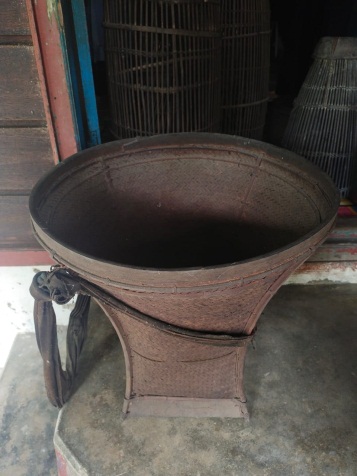 	    Gambar 1 : Dokumentasi pribadiCara membuat Ambuong (Ambung) adalah dengan mencari bambu di hutan, selanjutnya bambu dibersihkan. Setelah bersih, bambu dijemur agar mudah untuk dianyam. Selanjutnya bambu tersebut dibuat menyilang seperti huruf x sebagai bahan penguat dasar ambuong yang berada di sisi bawah, lalu bambu mulai dijalin dan dianyam sampai pada bentuk Ambuong (Ambung) yang diinginkan.Losuong (Lesung) dan Alu (Tongkat)Losuong (Lesung)  dan Alu (Tongkat) merupakan dua alat yang tidak dapat dipisahkan dalam penggunaannya. Alu (Tongkat) tidak bisa digunakan tanpa ada, Losuong (Lesung) begitu pula sebaliknya. Losuong (Lesung)  digunakan untuk mengubah padi menjadi beras secara mekanik menggunakan tenaga dan tangan manusia yang disebut dengan menumbuk padi. Menumbuk padi yaitu memisahkan kulit dengan menggnakan tangan dan tenaga manusia. Kulit padi yang dihasilkan disebut sekam. Padi yang akan ditumbuk harus dijemur sampai kering dengan cahaya matahari. Tujuannya agar kulit padi mudah dipisahkan dan beras yang dihasilkan tidak patah. 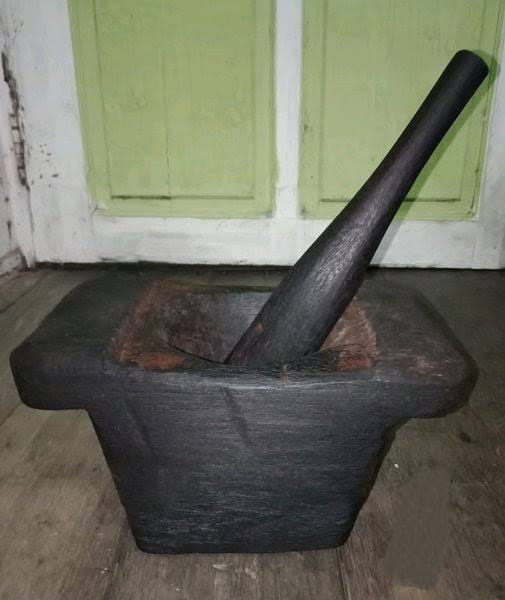 Gambar 2 : Dokumentasi pribadiLosuong (Lesung)  terbuat dari kayu berbentuk seperti perahu berukuran kecil dengan panjang sekitar 2 meter, lebar 0,5 meter dan kedalaman sekitar 40 cm. Losuong (Lesung)   sendiri sebenarnya hanya wadah cekung, biasanya dari kayu besar yang dibuang bagian dalamnya. Kayu tersebut harus berbahan keras, tidak mudah pecah dan serat kayunya mudah dibentuk. Cara menggunakan Losuong (Lesung)   yaitu dengan menaruh gabah yang akan diolah kedalam lobang losuong lalu ditumbuk dengan Alu (Tongkat) tebal yang terbuat dari kayu, ditumbuk secara berulang-ulang sampai beras terpisah dari sekam.Nyiru (Penampi)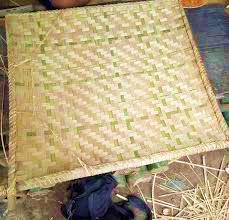 		Gambar 3 : Dokumentasi pribadiNyiru (Penampi) merupakan alat untuk membersihkan beras dari gabah dan kotoran lain seperti batu. Nyiru (Penampi) terbuat dari anyaman kulit bambu tipis. Bingkainya terbuat belahan bambu. Cara menggunakan Nyiru (Penampi) yaitu Beras dibersihkan dengan cara ditampi, maksudnya sisi sebelah kiri dan kanan bingkai dipegang, lalu digerakkan ke bawah dan ke atas sehingga beras melayang lalu terjatuh kembali di Nyiru (Penampi). Saat melayang itu perbedaan bobot beras dengan kotoran membuat mereka terpisah. Beras yang bersih lalu dipisahkan. Ada sebagian masyarakat Kabupaten Kampar  yang menggunakan Nyiru (Penampi) dipakai sebagai wadah untuk menjemur komoditi pertanian dan perikanan. Seprti menjemur ikan, keripik ubi, tepung, hingga gula.  PembahasanKonsep Lingkaran pada bentuk Ambuong (Ambung)Berdasarkan paparan pada hasil penelitian, dapat diketahui bahwa tedapat konsep bidang datar dalam alat pertanian tradisional Ambuong (Ambung).  Bentuk Ambuong (Ambung). pada gambar (4a) dapat dimodelkan secara geometri pada gambar (4b) berikut ini.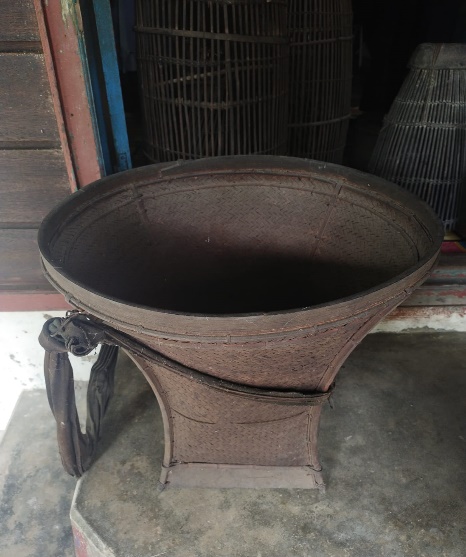           Gambar 4a. Alat Pertanian Ambuong (Ambung).          Dari Gambar 4b, dapat diketahui bahwa pemodelan tersebut berbentuk bangun datar yaitu lingkaran. Selanjutnya, peneliti menganalisis konsep bangun datar lingkaran tersebut.             Gambar 5a. Alat Pertanian Ambuong (Ambung).Berdasarkan analisis pada gambar 5a dan 5b, diperoleh sifat-sifat lingkaran yang terdapat pada bentuk  Ambuong (Ambung). yaitu sebagai berikut :Hanya memiliki satu sisi Tidak mempunyai titik sudutJarak antar titik pusat dengan sisi manapun selalu samaKonsep dan sifat lingkaran di atas yang terkandung pada alat pertanian tradisional  Kampar yakni Ambuong (Ambung)., memiliki relevansi dengan materi pembelajaran matematika pada pokok bahasan bidang datar yang diajarkan pada tingkat Sekolah DasarKonsep Persegi pada bentuk Nyiru (Penampi)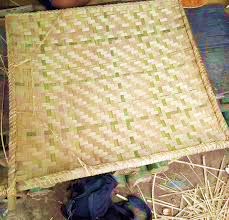 Dari Gambar 6b, dapat diketahui bahwa pemodelan tersebut berbentuk bangun datar yaitu persegi. Selanjutnya, peneliti menganalisis konsep bangun datar persegi tersebut.Gambar 7a. Alat Pertanian Nyiru (Penampi)Berdasarkan analisis pada gambar 7a dan 7b, diperoleh sifat-sifat persegi yang terdapat pada bentuk Nyiru (Penampi) yaitu sebagai berikut :Mempunyai 4 buah sisi yang sama panjang.Mempunyai 4 buah sudut siku-siku.Sisi-sisi yang berhadapan sejajar.Kedua diagonalnya sama panjang dan berpotongan saling membagi dua sama panjang.Kedua diagonalnya berpotongan tegak lurus.Keempat sudutnya dibagi dua sama besar oleh diagonal-diagonalnya.Mempunyai empat simetri lipat sehingga persegi mempunyai empat sumbu simetri.Mempunyai simetri putar tingkat empat.Dapat menempati bingkainya dengan delapan cara.Konsep dan sifat persegi di atas yang terkandung pada alat pertanian tradisional  Kampar yakni Nyiru (Penampi), memiliki relevansi dengan materi pembelajaran matematika pada pokok bahasan geometri bidang datar yang diajarkan pada tingkat Sekolah DasarKonsep Trapesium pada bentuk LosuongGambar 8a. Alat Pertanian Losuong (Lesung) Dari Gambar 8b, dapat diketahui bahwa pemodelan tersebut berbentuk bangun datar yaitu trapesium sama kaki. Selanjutnya, peneliti menganalisis konsep bangun datar trapesium sama kaki tersebut.  Gambar 9a. Alat Pertanian Losuong (Lesung)Berdasarkan analisis pada gambar 9a dan 9b, diperoleh sifat-sifat trapesium sama kaki yang terdapat pada bentuk Losuong (Lesung)  yaitu sebagai berikut :Memiliki sepasang sisi sejajarMemiliki sepasang sudut yang sama besarJumlah pasangan sudut yang saling berdekatan pada setiap trapesium adalah 180º      BAB VIPENUTUP KesimpulanBerdasarkan uraian diatas dapat disimpulkan bahwa Ambuong (Ambung), Losuong (Lesung) dan Nyiru (Penampi) merupakan salah satu alat pertanian tradisional yang ada di Kabupaten Kampar. Tujuan dari penelitian ini adalah untuk mengeksplor Alat Pertanian yang ada di Sipungguk, Kabupaten Kampar, dan menganalisis kaitan Alat Pertanian Kabupaten Kampar dalam materi Geometri Bidang Datar. Selain itu, metode penelitian yang digunakan adalah deskriptif kualitatif dengan pendekatan etnografi, yaitu jenis penelitian yang mendeskripsikan  dan memperoleh data secara secara utuh, menyeluruh dan mendalam. Hasilnya adalah eksplorasi etnomatematika pada Alat Pertanian Tradisional Kabupaten Kampar, yang mewakili konsep-konsep matematika termasuk Bidang Datar Lingkaran, Bidang Datar Persegi, Bidang Datar Trapesium Sama Kaki dan nilai-nilai budaya yang terkandung di dalamnya. Berdasarkan implementasi di kelas Geometri Bidang datar, siswa dapat dengan mudah memahami bentuk Alat Pertanian Tradisional  mana yang menggmbarkan Geometri Bidang datar. Siswa dapat mengidentifikasi dan menggambarkan bentuk Geometri Bidang datar pada Alat Pertanian Tradisional, yaitu 1) Konsep Lingkaran pada Alat Pertanian Tradisional Ambuong (Ambung), 2) Konsep Persegi pada Alat Pertanian Tradisional Nyiru (Penampi) dan 3) Konsep Trapesium Sama Kaki pada Alat Pertanian Tradisional Losuong (Lesung). Dari hal tersebut dapat menstimulus siswa untuk visualisasi bentuk-bentuk Geometri Bidang Datar  sehingga mempermudah siswa dalam mempelajari materi tersebut. Selain itu penelitian ini dapat bermanfaat bagi guru untuk referensi konteks kearifan lokal dalam  Geometri Bidang Datar dan peneliti berikutnya  untuk studi lebih lanjut.Saran Berdasarkan kesimpulan yang dirincikan, maka peneliti memberikan saran kepada pendidik, masyarakat luas, serta peneliti selanjutnya. Adapun saran yang diberikan yaitu :Para guru dapat memanfaatkan hasil eksplorasi etnomatematika pada alat pertanian tradisional Kabupaten kampar ke dalam pembelajaran matematika.Masyarakat perlu mengenal alat pertanian tradisional Kabupaten Kampar untuk menambah wawasan terkait  budaya yang berkaitan dengan matematika.Bagi para peneliti selanjutnya yang akan melanjutkan penelitian ini, dapat memanfaatkan hasil penelitian ini serta dapat menggali lebih dalam lagi konsep matematika yang terdapat dalam alat pertanian tradisional Kabupaten Kampar.DAFTAR PUSTAKAAbi, A. M. (2017). Integrasi Etnomatematika Dalam Kurikulum Matematika Sekolah. JPMI (Jurnal Pendidikan Matematika Indonesia), 1(1), 1. https://doi.org/10.26737/jpmi.v1i1.75Andriyani, & Kuntarto, E. (2017). Etnomatematika : Model Baru Dalam Pembelajaran. Jurnal Gantang, 2(2), 133–144. http://ojs.umrah.ac.id/index.php/gantang/indexFajriyah, E. (2018). Peran etnomatematika terkait konsep matematika dalam mendukung literasi. PRISMA, Prosiding Seminar Nasional Matematika, 1, 114–119. https://journal.unnes.ac.id/sju/index.php/prisma/article/view/19589Irawan, A., & Kencanawaty, G. (2017). Implementasi Pembelajaran Matematika Realistik Berbasis Etnomatematika. Journal of Medives, 1(2), 74–81. http://e-journal.ikip-veteran.ac.id/index.php/matematikaKampar, K. (2017). Sistem Informasi Data Base Kebudayaan Kabupaten Kampar.Marsigit, Condromukti, R., Setiana, D. S., & Hardiarti, S. (2014). Pengembangan Pembelajaran Matematika Berbasis Etnomatematika. Prosiding Seminar Nasional Etnomatnesia, 20–38.Nuh, Z. M., & Dardiri. (2016). Etnomatematika Dalam Sistem Pembilangan Pada Masyarakat Melayu Riau. Kutubkhanah, 19(2), 220–238. http://ejournal.uin-suska.ac.id/index.php/Kutubkhanah/article/view/2552S. Sirate, F. (2012). Implementasi Etnomatematika Dalam Pembelajaran Matematika Pada Jenjang Pendidikan Sekolah Dasar. Lentera Pendidikan : Jurnal Ilmu Tarbiyah Dan Keguruan, 15(1), 41–54. https://doi.org/10.24252/lp.2012v15n1a4Suwarsono, S. (2015). ETNOMATEMATIKA (Ethnomathematics).Tandililing, E. (2013). Pengembangan Pembelajaran Matematika Sekolah dengan Pendekatan Etnomatematika Berbasis Budaya Lokal sebagai Upaya untuk Meningkatkan Kualitas Pembelajaran Matematika Sekolah. Prosiding Seminar Nasional Matematika Dan Pendidikan Matematika, P-25, 193–202.Wahyuni, A., Aji, A., Tias, W., & Sani, B. (2013). Peran Etnomatematika dalam Membangun Karakter Bangsa: Penguatan Peran Matematika Dan Pendidikan Matematika Untuk Indonesia Yang Lebih Baik, 1, 111–118.WICAKSONO, R. W. (2019). Eksplorasi Etnomatematika Pada Seni Pencak Silat Kepulauan Riau Sebagai Sumber Penyusunan Bahan Ajar Matematika. Jurnal Pendidikan, 3, 1–187.Zahroh, U. (2019). Penerapan Pembelajaran Berbasis Etnomatematika. Journal of Chemical Information and Modeling, 53(9), 1689–1699.LAMPIRAN-LAMPIRANLampiran 1. Lembar Validasi InstrumenDosen Pendidikan Matematika : Lussy Midani Rizki, M.Pd, M.ICS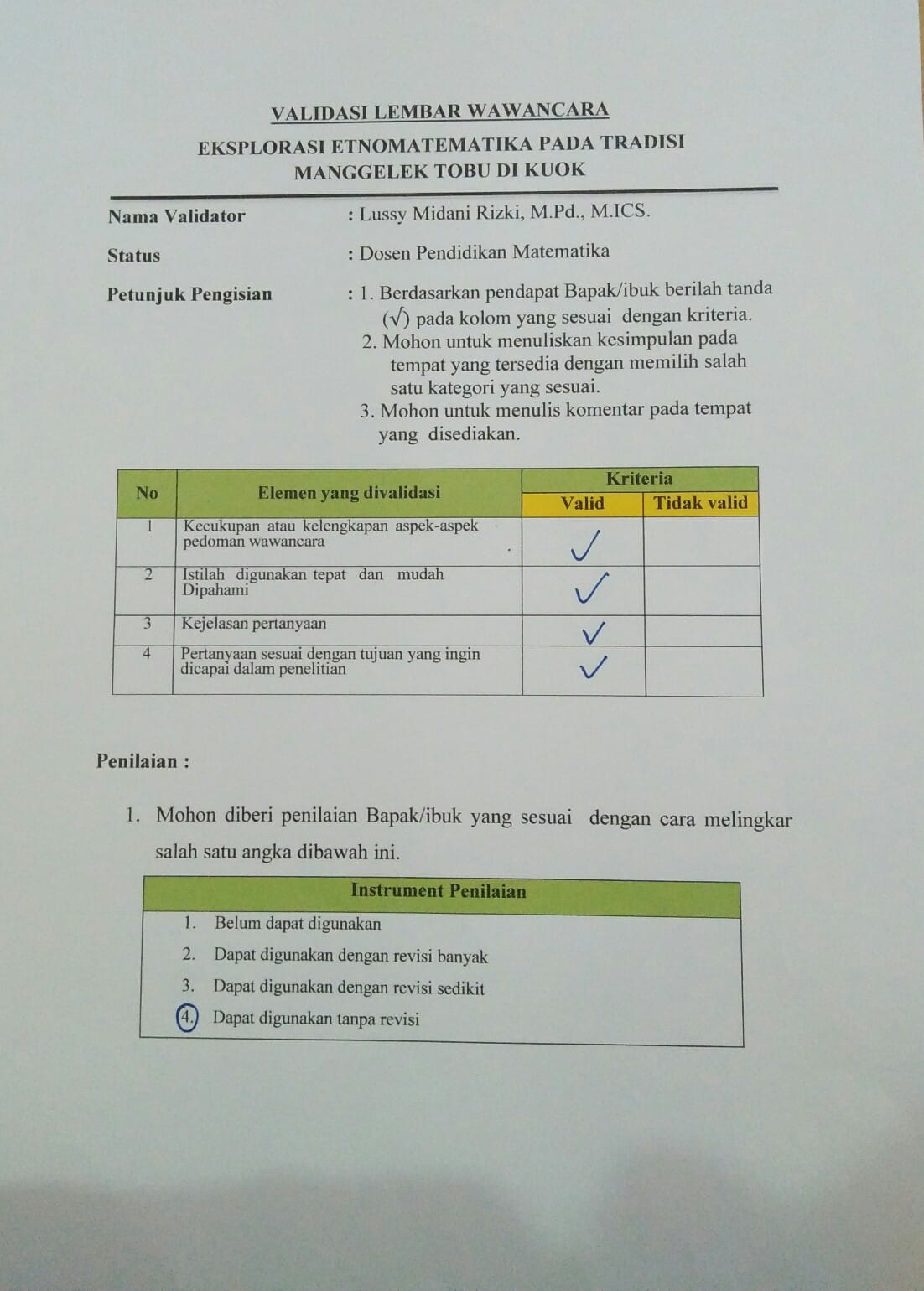 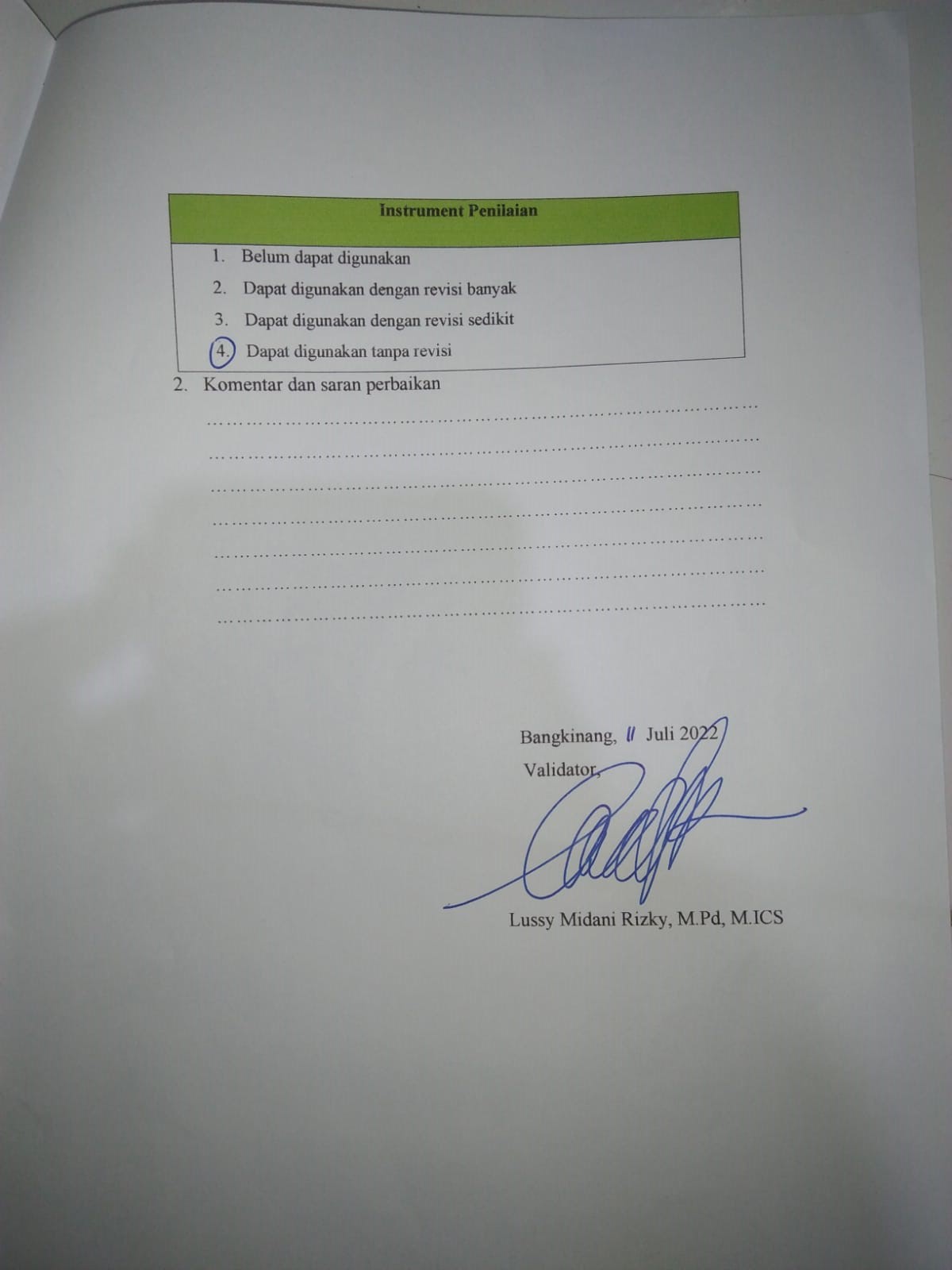 Dosen Pendidikan Matematika: Dr. Molli Wahyuni, S.Si, M.Pd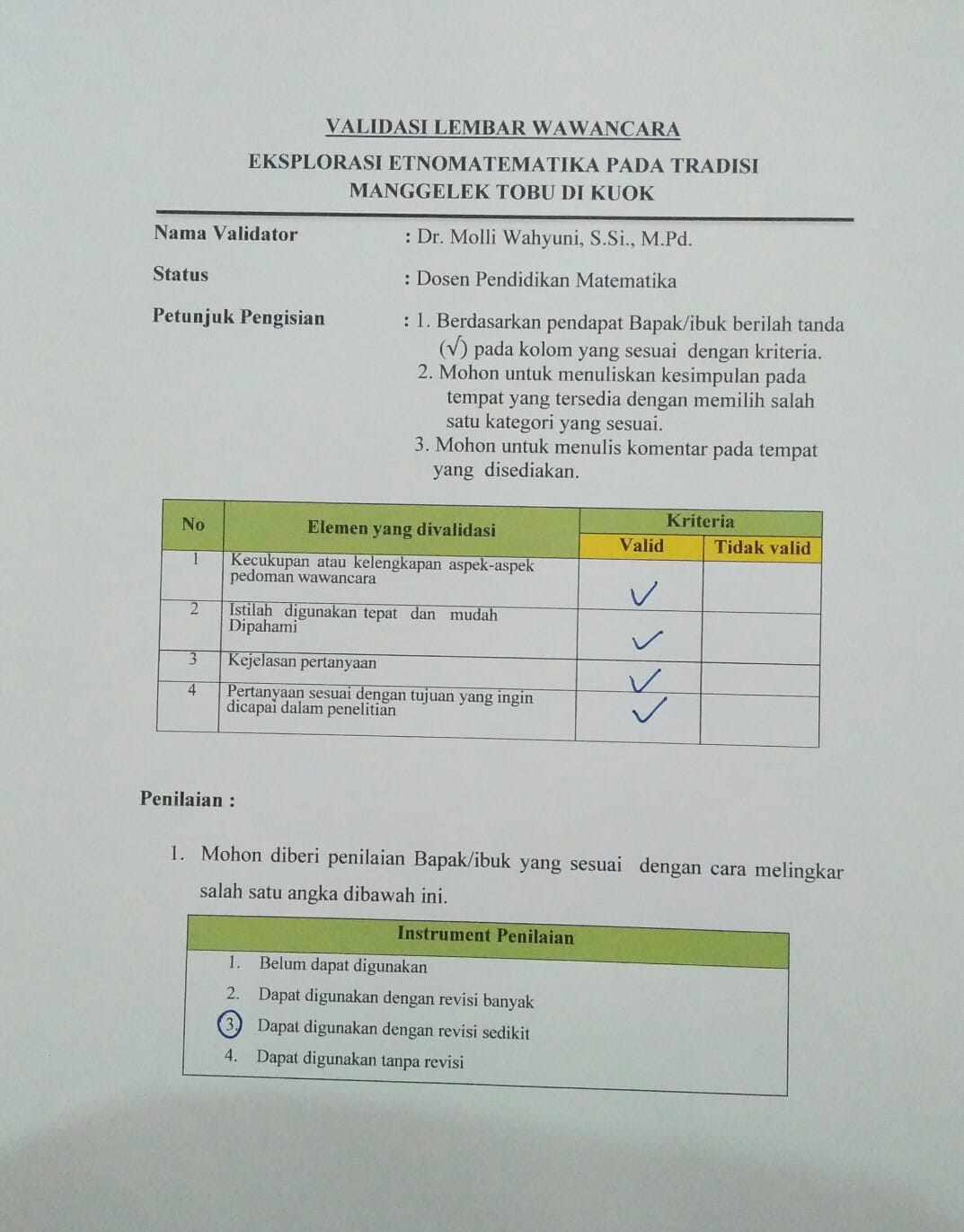 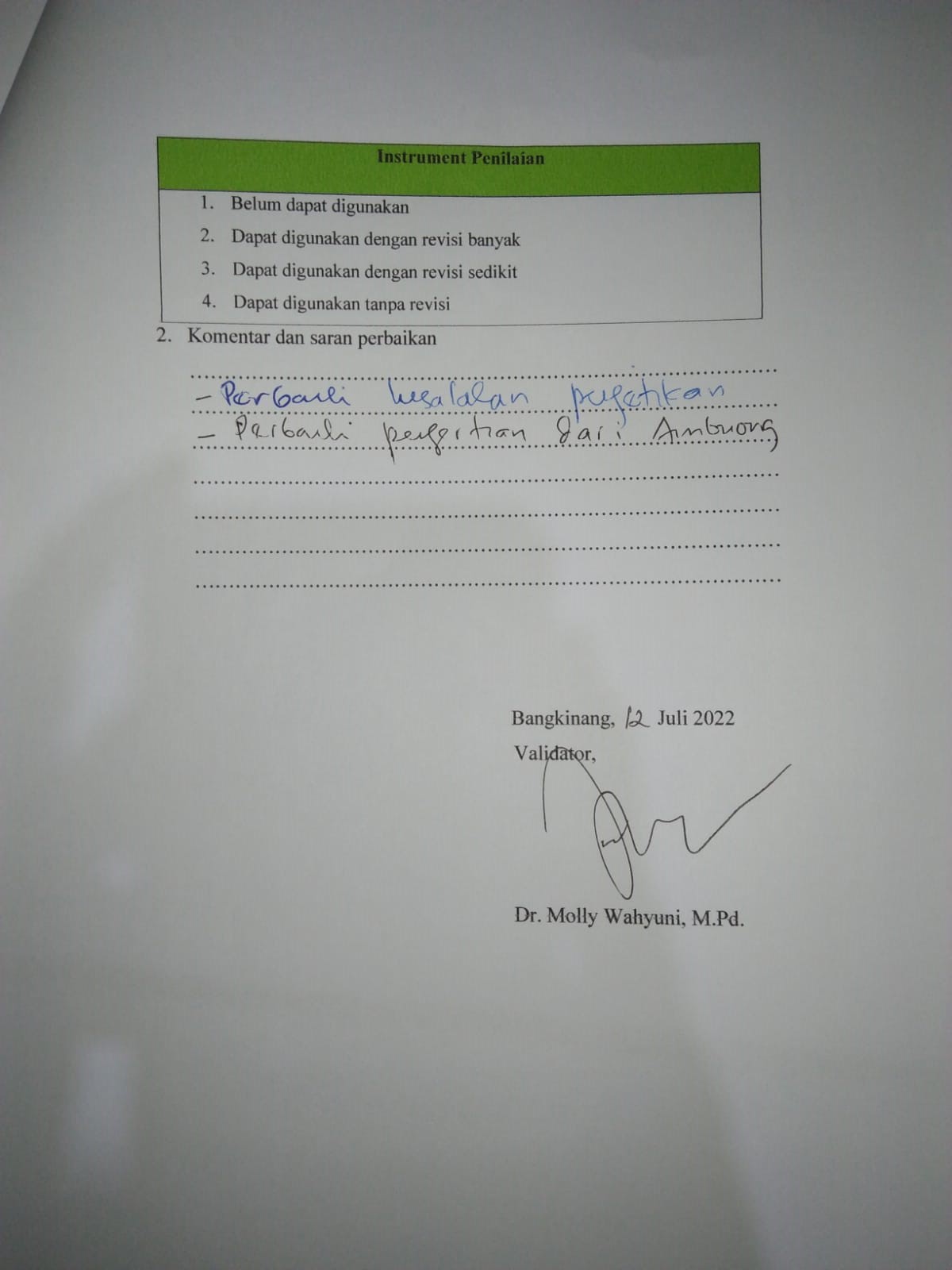 Dosen Pendidikan Matematika : Aflich Yusnita F, M.PdNama Validator	: Aflich Yusnita F, M.PdStatus	: Dosen Pendidikan MatematikaPetunjuk Pengisian	: 1. Berdasarkan pendapat Bapak/ibuk berilah tanda       ( pada kolom yang sesuai  dengan kriteria.    	     	                           2. Mohon untuk menuliskan kesimpulan pada        tempat yang tersedia dengan memilih salah        satu kategori yang sesuai. 3. Mohon untuk menulis komentar pada tempat yang  disediakan.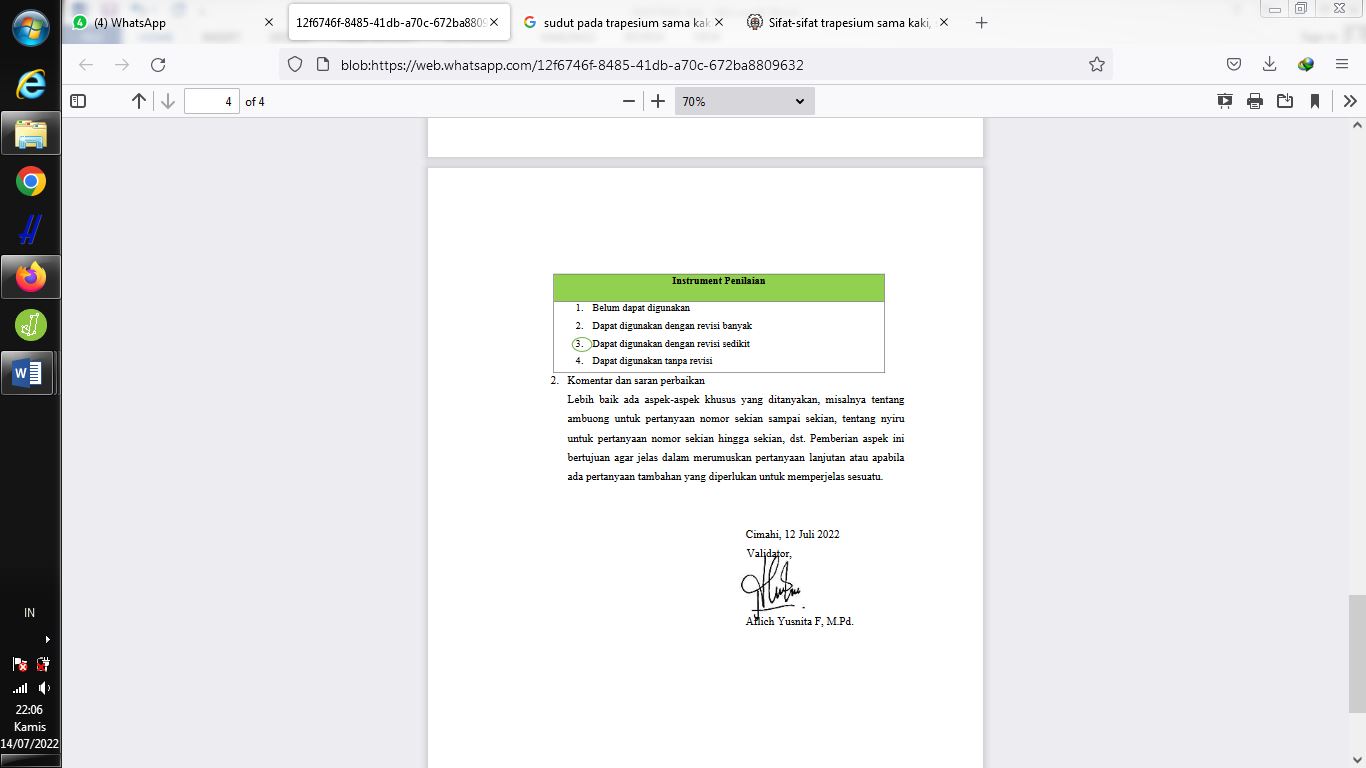 Lampiran 2. Pedoman WawancaraPEDOMAN WAWANCARAEKSPLORASI ETNOMATEMATIKA PADA ALAT PERTANIAN TRADISIONAL KABUPATEN KAMPARSasaran	: Budayawan Alat Pertanian Tradisional Kabupaten     Kampar Desa SipunggukJenis Wawancara	: Wawancara semiterstruktur (pertanyaan dalam     penelitian dapat berkembang sesuai situasi dan    kondisi)Alat-alat Wawancara          : Buku catatan, perekam, dan kamera Tujuan Wawancara 	: Untuk memperoleh informasi mengenai penelitian dengan judul Eksplorasi Etnomatematika PadaTeknologi Tradisional Kabupaten KamparPertanyaan WawancaraKeterangan :Ambuong (Ambung) adalah keranjang yang didalamnya berisi perbekalan untuk dibawa ke sawah atau ladang dan bepergian seperti perlatan, minuman, makanan atau juga bisa digunakan sebagai keranjang untuk membawa hasil pertanian.Nyiru (Penampi) adalah alat untuk membersihkan beras dari gabah dan kotoran lain seperti batu.Losuong (Lesung) dan Alu (Tongkat) adalah alat tradisional pengolahan padi atau gabah menjadi beras dengan memisahkan sekam, dari buah padi secara mekanikLampiran 3. Surat Tugas Penelitian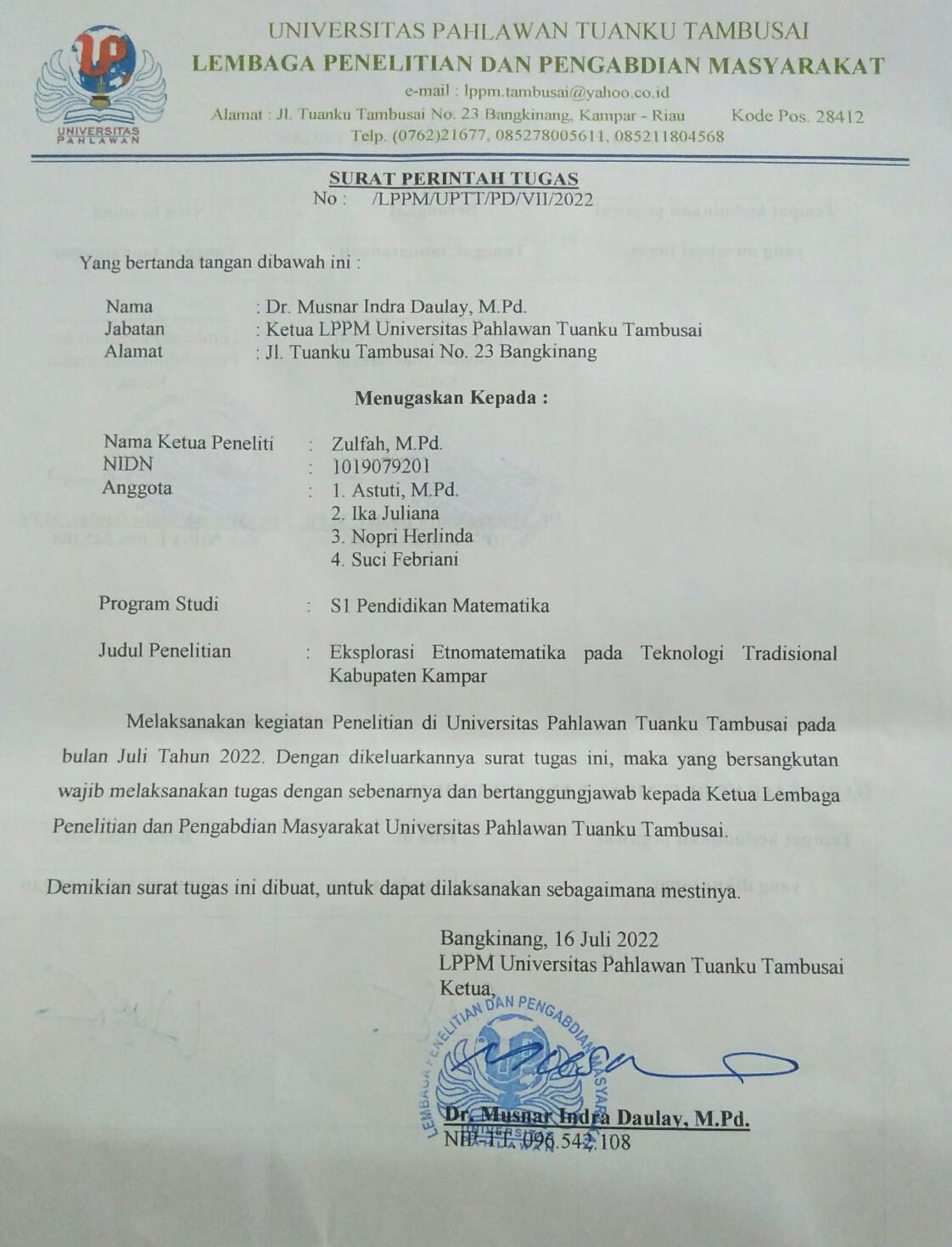 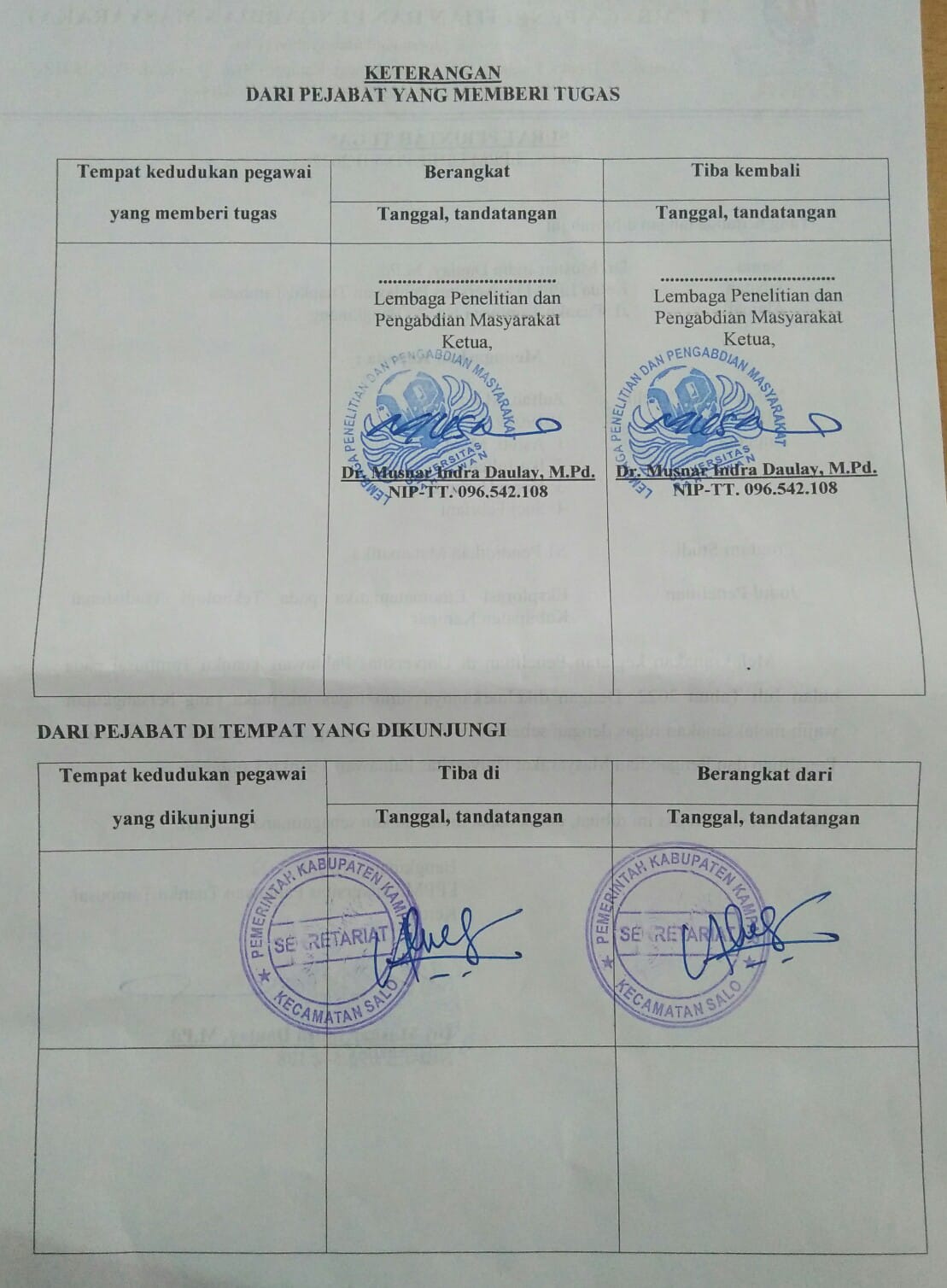 Lampiran 4. Biodata Diri, Riwayat Penelitian PkM dan PublikasiIdentitas DiriRiwayat Pendidikan Perguruan TinggiPengalaman MengajarPengalaman PenelitianKarya IlmiahKegiatan Profesional/Pengabdian Kepada MasyarakatPenghargaan/PiagamOrganisasi Profesi/IlmiahSaya menyatakan bahwa semua keterangan dalam Daftar Riwayat Hidup ini adalah benar dan apabila terdapat kesalahan, saya bersedia mempertanggungjawabkannya.Bangkinang, 15 Juni 2022      Yang menyatakan,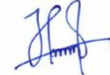 Zulfah, M.Pd. NIDN. 1019079201     Lampiran 5. Rekapitulasi Nilai Validasi Ahli MateriDari data rekapitulasi nilai validasi dari tiga ahli materi yang menggunakan rumus Content Validity Index (CVI) diperoleh data dengan kategori Sangat Valid terkait Eksplorasi Etnomatematika pada Alat Pertanian Tradisional Kabupaten Kampar.Lampiran 6. Justifikasi AnggaranJudul Penelitian :EKSPLORASI ETNOMATEMATIKA PADA ALAT PERTANIAN TRADISIONAL  KABUPATEN KAMPARKode/Rumpun Ilmu:772 / Pendidikan Matematika.Peneliti :Nama LengkapNIP.TTProgram Studi No Hpemail :::::Zulfah, M.Pd096.542.157Pendidikan Matematika096.542.157Zulfahasni670@gmail.comAnggota Peneliti (1):Nama lengkapNIP.TTProgram Studi:::Astuti, M.Pd096.542.107Pendidikan MatematikaAnggota Peneliti (2):Nama lengkapNIP.TTProgram Studi:::Nopri Herlinda1984202017Pendidikan MatematikaAnggota Peneliti (3):Nama lengkapNIMProgram Studi:::Ika Juliana1984202011Pendidikan MatematikaAnggota Peneliti (4):Nama lengkapNIMProgram Studi:::Suci Febriani1984202034Pendidikan MatematikaBangkinang, 2020 Mengetahui,Dekan Fakultas Keguruan dan Ilmu PendidikanUniversitas Pahlawan Tuanku TambusaiDr. Nurmalina, M.Pd.NIP TT. 096 542 104Ketua PenelitiZulfah, M.Pd.NIP TT. 096 542 157Menyetujui,Ketua LPPM Universitas Pahlawan Tuanku TambusaiDr. Musnar Indra Daulay, M.Pd.NIP TT. 096 542 108Menyetujui,Ketua LPPM Universitas Pahlawan Tuanku TambusaiDr. Musnar Indra Daulay, M.Pd.NIP TT. 096 542 108NoNamaJabatanBidang KeahlianProgram Studi1Zulfah, M.Pd.DosenKetua Pendidikan Matematika2Astuti, M.Pd.DosenAnggota 1Pendidikan Matematika3Nopri HerlindaMahasiswaAnggota 2Pendidikan Matematika4Ika JulianaMahasiswaAnggota 3Pendidikan Matematika5Suci FebianiMahasiswaAnggota 4Pendidikan MatematikaNo.MetodeInstrumen1.Wawancara Pedoman wawancara2.Observasi Lembar observasi3.dokumentasiLembar dokumentasiNoNama Validator Ahli MateriSkor PenelitianSkor PenelitianJumlahTotalNoNama Validator Ahli Materi10JumlahTotal123JumlahJumlahJumlahJumlahJumlahKategori Sangat ValidKategori Sangat ValidKategori Sangat ValidKategori Sangat ValidKategori Sangat ValidSkor Kategori1Setuju 0Tidak SetujuInterval Kategori0,00-0,40Tidak Valid0,41-0,60Kurang Valid0,61-0,80Valid0,81-1,00Sangat Valid1. Bahan Habis Pakai dan Peralatan1. Bahan Habis Pakai dan Peralatan1. Bahan Habis Pakai dan Peralatan1. Bahan Habis Pakai dan Peralatan1. Bahan Habis Pakai dan Peralatan1. Bahan Habis Pakai dan Peralatan1. Bahan Habis Pakai dan PeralatanMaterialJustifikasi PemakaianKuantitasKuantitasKuantitasHargaTotalKertas3 Kegiatan13rimrimRp 60,000Rp 780,000Tinta Catridge2 Kegiatan2setsetRp 425,000Rp 850,000Buku SMP Kelas VII1 Kegiatan2eksamplereksamplerRp 100,000Rp 200,000Buku SMP Kelas VIII1 Kegiatan2eksamplereksamplerRp 100,000Rp 200,000Buku Soal Matematika1 Kegiatan3eksamplereksamplerRp 160,000Rp 480,000Pena Signo Biru2 Kegiatan2kotakkotakRp 30,000Rp 60,000Fotocopy Buku Kebudayaan1 Kegiatan2eksamplereksamplerRp 40,000Rp 80,000Map Goby1 Kegiatan2Rp 35,000Rp 70,000Buku1 Kegiatan2Rp 100,000Rp 200,000]SUBTOTAL (Rp)]SUBTOTAL (Rp)]SUBTOTAL (Rp)]SUBTOTAL (Rp)]SUBTOTAL (Rp)]SUBTOTAL (Rp)Rp  2,920,0002. Pengumpulan Data2. Pengumpulan Data2. Pengumpulan Data2. Pengumpulan Data2. Pengumpulan Data2. Pengumpulan Data2. Pengumpulan DataMaterialJustifikasi PemakaianKuantitasKuantitasHargaHargaTotalKonsumsi14 Kegiatan28Rp 20,000Rp 20,000Rp 560,000Transportasi14 Kegiatan14Rp 100,000Rp 100,000Rp 1,400,000Paket Internet dan Telpon2 Kegiatan4Rp 35,000Rp 35,000Rp 140,000Uang Harian Rapat di Luar Kantor1 Kegiatan2Rp 100,000Rp 100,000Rp 200,000Honorarium Narasumber1 Kegiatan2Rp 150,000Rp 150,000Rp 300,000SUBTOTAL (Rp)SUBTOTAL (Rp)SUBTOTAL (Rp)SUBTOTAL (Rp)SUBTOTAL (Rp)SUBTOTAL (Rp)Rp  2,600,0003. Analisis Data3. Analisis Data3. Analisis Data3. Analisis Data3. Analisis Data3. Analisis Data3. Analisis DataMaterialJustifikasi PemakaianKuantitasKuantitasHargaHargaTotalkonsumsi19 Kegiatan38Rp 20,000Rp 20,000Rp 760,000Transportasi19 Kegiatan19Rp 100,000Rp 100,000Rp 1,900,000Pembayaran Karakter Melayu1 Kegiatan1Rp 100,000Rp 100,000Rp 100,000Pembelian Data dan Telpon4 Kegiatan8Rp 65,000Rp 65,000Rp 520,000Pembayaran Administrasi1 Kegiatan1Rp 250,000Rp 250,000Rp 250,000Pembelian Cendramata1 Kegiatan3Rp 90,000Rp 90,000Rp 270,000Honorarium1 Kegiatan2Rp 150,000Rp 150,000Rp 300,000SUBTOTAL (Rp)SUBTOTAL (Rp)SUBTOTAL (Rp)SUBTOTAL (Rp)SUBTOTAL (Rp)SUBTOTAL (Rp)Rp  4,100,0004. Pelaporan, Luaran Wajib, dan Luaran Tambahan4. Pelaporan, Luaran Wajib, dan Luaran Tambahan4. Pelaporan, Luaran Wajib, dan Luaran Tambahan4. Pelaporan, Luaran Wajib, dan Luaran Tambahan4. Pelaporan, Luaran Wajib, dan Luaran Tambahan4. Pelaporan, Luaran Wajib, dan Luaran Tambahan4. Pelaporan, Luaran Wajib, dan Luaran TambahanMaterialJustifikasi  PemakaianKuantitasKuantitasHargaHargaTotalPengurusan ISBN1 kegiatan1Rp 400,000Rp 400,000Rp 400,000Invoice1 Kegiatan2Rp 250,000Rp 250,000Rp 500,000Konsumsi3 Kegiatan4Rp 20,000Rp 20,000Rp 80,000Transportasi3 Kegiatan3Rp 100,000Rp 100,000Rp 300,000Pembantu Mengolah Data1 Kegiatan2Rp 50,000Rp 50,000Rp 100,000SUBTOTAL (Rp)SUBTOTAL (Rp)SUBTOTAL (Rp)SUBTOTAL (Rp)SUBTOTAL (Rp)SUBTOTAL (Rp)Rp 1,380,000TOTAL KESELURUHANTOTAL KESELURUHANTOTAL KESELURUHANTOTAL KESELURUHANTOTAL KESELURUHANTOTAL KESELURUHANRp 11,000,000REKAP SUMBER DANAPerguruan TinggiRp. 11.000.000REKAP SUMBER DANAJumlah Rp. 11.000.000NoJenis KegiatanBulanBulanBulanBulanPenanggung JawabNoJenis Kegiatan1234Penanggung Jawab1Menentukan informan dan memilih aktivitas etnomatematika Ketua & Anggota2Mempersiapkan pedoman wawancara dan observasiKetua & Anggota3Melakukan pengambilan data terhadap informan dengan tenik wawancara, observasi, dan dokumentasi, serta membuat catatan lapanganKetua & Anggota4Melakukan analisis domainKetua & Anggota5Melakukan pengambilan data kembali terhadap informan dengan teknik wawancara, observasi, dan dokumentasi, serta membuat catatan lapanganKetua & Anggota6Melakukan analisis taksonomiKetua & Anggota7Melakukan analisis komponensialKetua & Anggota8Melakukan analisis komponensialKetua & Anggota9Penarikan kesimpulan sementaraKetua & Anggota10Narasumber yang samaKetua & AnggotaWawancaraWawancaraDokumentasiPenanyaApa makna bentuk alat tradisional pada Ambuong (Ambung)?NarasumberTidak ada makna khusus pada alat tradisional bentuk ambuong. Pada bagian atas Ambuong (Ambung) berbentuk lingkaran dan melengkung pada bagian tengah mengikuti posisi punggung manusia sehingga nyaman ketika menggunakan alat tradisional Ambuong (Ambung)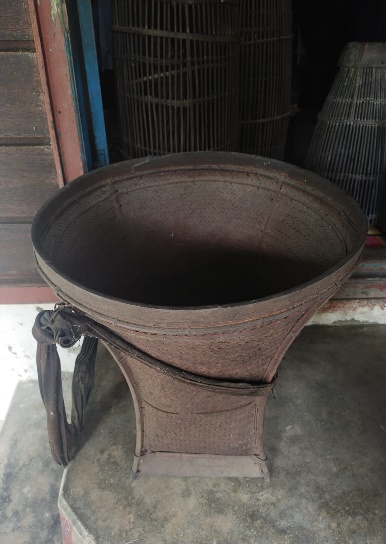 Sumber: Dokumen PribadiPenanyaBagaimana sejarah dari alat tradisional pada Ambuong (Ambung) ?Narasumber Dari bahan rotan yang ada di hutan, maka Orang Rimbo mengolah bahan tersebut menjadi sejenis keranjang yang disebut dengan ambuong (Ambung). Ambuong (Ambung), biasanya digunakan untuk meletakkan peralatan dan selalu mereka bawa termasuk pada saat melakukan budaya melangun. Biasanya ambung diberi tali pada sisi kanan dan kirinya, seterusnya ambung disandang dan diletakkan di punggung.Orang Rimbo memakainya dengan meletakkan tali ikatan ambung di atas kepala untuk mempermudah membawa hasil hutan. Selain itu ambung juga digunakan oleh Orang Rimbo sebagai tempat menyimpan barang-barang seperti parang, kain, madu dan sebagainya.Ambung dianyam sendiri oleh tangan-tangan terampil Orang Rimbo dan telah mereka gunakan sejak zaman kolonial Belanda. Ambung merupakan salah satu peralatan rumah tangga yang bentuknya mirip bakul tapi bertali yang biasanya digunakan oleh masyarakat Rimba yang terbuat dari rotan. Ada dua jenis ukuran, yaitu ambung besar dan ambung kecil. Kegunaannya adalah untuk (1) tempat peralatan; (2) untuk membawa barang-barang dan buah; (3) tempat menyimpan beberapa jenis barangCara membuat ambung diawali dengan mendapatkan rotan dari hutan, selanjutnya rotan dibersihkan dan diambil dan dibelah dan dijemur sesuai ukuran. Selanjutnya rotan tersebut dibuat menyilang seperti huruf X sebagai bahan penguat dasar ambung yang berada di sisi bawah ambung, dan selanjutnya rotan mulai dijalin dan dianyam sampai pada tahap bentuk yang diinginkan.Rotan yang digunakan untuk menjalin ambung (rotan yang halus) biasanya disebut dengan rotan soni, sedangkan untuk ambung menggunakan rotan gelang, rotan putih dan rotan penyiang. Sementara itu bahan yang digunakan untuk pewarnaan Orang Rimbo biasanya menggunakan pewarnaan alami yang berasal dari getah pohon jernang, yaitu sejenis getah dari jernang berwarna merah muda.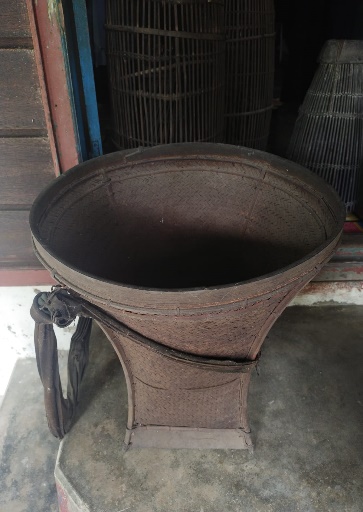 PenanyaApa fungsi alat tradisional pada ambuong?Narasumber Ambuong berfungsi untuk meletakkan hasil panen dan untuk meletakkan benih padi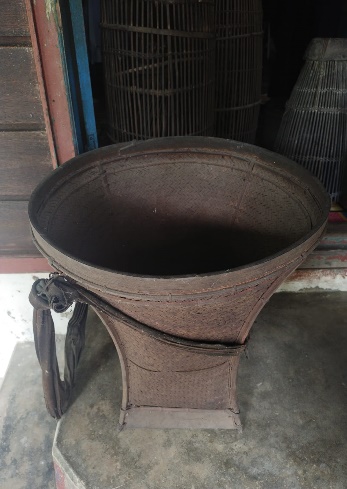 PenanyaBagaimana cara penggunaan alat tradisional pada ambuong?Narasumber Cara penggunaan pada ambuong ini cukup memamsukkan hasil panen kedalam amboung tersebutPenanyaApa makna dari bentuk alat tradisional pada nyiru (penampi)?Narasumber Penampi atau nyiru ini memiliki makna dengan bentuk persegi maupun lingkaran dikarenakan agar beras tidak tumpah sewaktu di tampi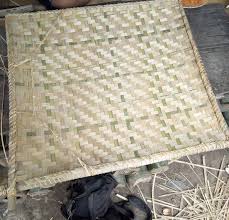 Sumber: Dokumen PribadiPenanyaBagaimana sejarah dari alat tradisional pada nyiru (penampi)?Narasumber Penampian dimutakhirkan dengan dikembangkannya kipas penampi untuk menghasilkan angin. Penampian adalah metode yang dikembangkan oleh peradaban-peradaban kuno untuk memisahkan sekam dari gandum, biasanya dengan alat yang dinamakan tampah. Metode ini juga digunakan untuk menghilangkan hama dari gandum yang disimpan. Perontokan, yaitu metode untuk memisahkan jerami dari gandum, adalah langkah yang dilakukan sebelum penampian.Penampian biasanya dilakukan dengan melempar hasil panen ke udara agar angin meniup sekam yang ringan, sementara gandum yang lebih berat jatuh ke tempat penampi. PenanyaBagaimana fungsi alat tradisional pada nyiru (penampi)?Narasumber Fungsi dari alat penampi adalah untuk memisahkan sekam dari padi dan untuk menghilangkan hama dari padi.PenanyaBagaimana cara penggunaan alat tradisional pada nyiru (penampi)?Narasumber nyiru biasanya dilakukan dengan melempar hasil panen ke udara agar angin meniup sekam yang ringanPenanya Apa makna dari bentuk alat tradisional pada losuong dan alu?Narasumber Pada zaman dahulu losuong bermakna sebagai tanda bagi seseorang yang akan mengadakan kenduri.Sumber: Dokumen PribadiPenanya Bagaimana sejarah dari alat tradisional pada losuong dan alu?Narasumber Pada jaman dahulu, masyarakat dalam menumbuk padi masih menggunakan alat tradisional. Sebuah batang kayu yang dibuat balok serta memiliki lubang persegi dan lubang kerucut terbalik itu disebut losuong. Serta ditambah sebuah kayu panjang yang disebut alu, yang digunakan untuk menumbuk.Untuk mendapatkan beras yang akan dimasak, mereka menumbuk padi secara bersamaan. Biasanya kegiatan ini dilakukan oleh ibu rumah tangga. Awalnya, mereka memasukkan padi kedalam losuong, lalu kegiatan menumbuk padi mereka lakukan secara bersamaan.Karena adanya benturan dari alu dan losuong tersebut, menimbulkan bunyi yang indah. Hal itu memicu mereka untuk mendendangkan lagu sehingga kegiatan menumbuk padi jadi lebih menyenangkan.Penanya Bagaimana fungsi alat tradisional pada losuong dan alu?Narasumber Losuong adalah alat tradisional dalam pengolahan padi atau gabah menjadi beras. Fungsi alat ini untuk memisahkan kulit gabah dari beras secara mekanik (pengrajin yang terampil dalam menggunakan losuong).PenanyaBagaimana cara penggunaan alat tradisional pada losuong dan alu?Narasumber Alu cukup di hentakkan ke losuong agar terpisahnya kulit gabah dari berasHubungan SemantikAlat Pertanian TradisionalJenisAmbuong (Ambung)JenisLosuong (Lesung) Dan Alu(Tongkat)JenisNyiru (Penampi)NoElemen yang divalidasiKriteriaKriteriaNoElemen yang divalidasiValidTidak valid1Kecukupan atau kelengkapan aspek-aspekpedoman wawancara2Istilah	digunakan tepat	dan mudah  Dipahami3Kejelasan pertanyaan4Pertanyaan sesuai dengan tujuan yang ingindicapai dalam penelitianNoPertanyaan1Apa makna dari bentuk alat tradisional pada Amboung (Ambung) ?2Bagaimana sejarah dari alat tradisional pada Amboung (Ambung) ?3Bagaimana fungsi alat tradisional pada Amboung (Ambung) ?4Bagaimana cara penggunaan alat tradisional pada Amboung (Ambung) ?5Apa makna dari bentuk alat tradisional pada Nyiru (Penampi) ?6Bagaimana sejarah dari alat tradisional pada Nyiru (Penampi) ?7Bagaimana fungsi alat tradisional pada Nyiru (Penampi ?8Bagaimana cara penggunaan alat tradisional pada Nyiru (Penampi)?9Apa makna dari bentuk alat tradisional pada Losuong (Lesung) dan Alu (Tongkat)?10Bagaimana sejarah dari alat tradisional pada Losuong (Lesung) dan Alu (Tongkat)??11Bagaimana fungsi alat tradisional pada Losuong (Lesung) dan Alu (Tongkat)??12Bagaimana cara penggunaan alat tradisional pada Losuong (Lesung) dan Alu (Tongkat)??NIP/NIK:096 542 157NIDN:101907920Tempat & Tanggal Lahir:Pekanbaru, 19 Juli 1992Jenis Kelamin:PerempuanStatus Perkawinan:KawinAgama:IslamGolongan/Pangkat:IIIc/PenataJabatan Akademik:LektorPerguruan Tinggi:Universitas Pahlawan Tuanku TambusaiAlamat Perguruan Tinggi:Jalan Tuanku Tambusai No.23 Bangkinang, Kab. Kampar,Prov. Riau 28411Nomor Telepon:0812 6715 7303Alamat Rumah:Jl. Sisingamangaraja No 5A, Kelurahan Langgini, Bangkinang, 28412, RiauNomor Telepon Genggam:0812 6715 7303Alamat e-mail:zulfahasni670@gmail.comRIWAYAT PENDIDIKAN PERGURUAN TINGGIRIWAYAT PENDIDIKAN PERGURUAN TINGGIRIWAYAT PENDIDIKAN PERGURUAN TINGGIRIWAYAT PENDIDIKAN PERGURUAN TINGGITahun LulusProgram PendidikanPerguruan TinggiProgram Studi2016MagisterUniversitas NegeriPadangPendidikan Matematika2014SarjanaUIN SUSKA RiauPendidikan MatematikaPENGALAMAN MENGAJARPENGALAMAN MENGAJARPENGALAMAN MENGAJARPENGALAMAN MENGAJARPENGALAMAN MENGAJARNo.Mata KuliahProgram PendidikanProgram StudiTahun Akademik1Kurikulum dan PembelajaranSarjanaPendidikan MatematikaGenap 20162Evaluasi PembelajaranSarjanaPGSDGenap 20163Metodologi PenelitianSarjanaPGSDGenap 20164Micro TeachingSarjanaPendidikan MatematikaGenap 20165PedagogikaSarjanaPendidikan MatematikaGenap 20166Strategi Pembelajaran MatematikaPendidikan MatematikaGGanjil 20177Evaluasi Pembelajaran MatematikaSarjanaPendidikan MatematikaGGanjil 20178Pengantar Dasar MatematikaSarjanaPendidikan MatematikaGGanjil 20179Landasan PendidikanSarjanaPendidikan MatematikaGGanjil 201710Micro TeachingSarjanaPendidikan Matematika		Genap 201711Strategi Pembelajaran MatematikaSarjanaPendidikan Matematika		Genap 201712Evaluasi PembelajaranSarjanaPGSD		Genap 201713Metodologi PenelitianSarjanaPGSD		Genap 201714Inovasi PendidikanSarjanaPendidikan Matematika15Pengantar Dasar MatematikaSarjanaPendidikan Matematika16Pengelolaan PendidikanSarjanaPendidikan Matematika17Metodologi PenelitianSarjanaPendidikan MatematikaGenap 201818Strategi Pembelajaran Matematika Berbasis ICTSarjanaPendidikan MatematikaGenap 201819Metodologi PenelitianSarjanaPGSDGenap 201820Kurikulum dan PembelajaranSarjanaPendidikan MatematikaGenap 201821Penelitian PengembanganSarjanaPendidikan MatematikaGanjil 201922Pengelolaan PendidikanSarjanaPendidikan MatematikaGanjil 201923Pengantar Dasar MatematikaSarjanaPendidikan MatematikaGanjil 201924Psikologi PendidikanSarjanaPendidikan MatematikaGanjil 201925Inovasi PendidikanSarjanaPendidikan MatematikaGanjil 201926Metodologi PenelitianSarjanaPendidikan MatematikaGenap 201927Telaah Kurikulum Matematika SMP/SMASarjanaPendidikan MatematikaGenap 201928Strategi Pembelajaran Mateamtika Berbasis ICTSarjanaPendidikan MatematikaGenap 201929 Penelitian Tindakan kelasSarjanaPendidikan MatematikaGenap 201930Statisti OlahragaSarjanaPENJASKESREKGenap 201931Penelitian PengembanganSarjanaPendidikan MatematikaGanjil 202032Penelitian KuantitatifSarjanaPendidikan MatematikaGanjil 202033StatistikaSarjanaPGSDGanjil 202034Pengelolaan PendidikanSarjanaPendidikan MatematikaGanjil 202035Inovasi PendidikanSarjanaPendidikan MatematikaGanjil 202036Pengantar Dasar MatematikaSarjanaPendidikan MatematikaGanjil 2020PENGALAMAN PENELITIANPENGALAMAN PENELITIANPENGALAMAN PENELITIANPENGALAMAN PENELITIANPENGALAMAN PENELITIANTahunJudul PenelitianKetua/Anggota TimSumber DanaLuaran2017Analisis Kemampuan Komunikasi Matematis Peserta Didik dalam Menyelesaikan Soal PISA 2015KetuaMandiriPublikasi2018Analisis Kemampuan Matematis Peserta Didik SMP Bangkinang dalam Menyelesaikan Soal PISA 2015KetuaRISTEKDIKTIPublikasi2019Pengembangan Soal Matematika Berbasis Open-Ended untuk Mengukur Kemampuan Tingkat Tinggi Peserta Didik Kelas VII SMPKetuaMandiriPublikasi2019Development of Open-Ended Based Mathematics Problem to Measure High-Level Thinking AbilityKetuaMandiriPublikasi2020Pengembangan Soal Berbasis Etnomatematika Kelas VII Semester 1 SMPKetuaMandiriPublikasi dan Buku2020Pengembangan Soal Matematika Berbasis Kearifan Lokal dan Daya Tarik Wisata RiauKetuaRISTEKBRINPublikasi dan Buku2021Pengembangan Buku Ajar Pengantar Dasar Matematika Berbasis Budaya dan Daya Tarik Wisata RiauKetuaYayasanPublikasi dan BukuKARYA ILMIAHKARYA ILMIAHKARYA ILMIAHA. Buku/Bab Buku/JurnalA. Buku/Bab Buku/JurnalA. Buku/Bab Buku/JurnalTahunJudulPenerbit/Jurnal2016Pengembangan Lembar Kerja Peserta Didik Berbasis Problem Based Learning Untuk Materi Matematika Semester 1 Kelas VIII Tahap Preliminary Research Prosiding Seminar Nasional2018Pengembangan Lembar Kerja Peserta Didik Berbasis Problem Based Learning untuk Materi Matematika Kelas VIIIJurnal Nasional Terakreditasi (Jurnal Cendekia: Jurnal Pendidikan Matematika)2019Development of Open-Ended Based Mathematics Problem to Measure High Level Thinking AbilityProsiding Seminar Nasional2020Pengembangan soal matematika berbasis kearifan lokal dan daya tarik wisata riau pada tahap preliminary researchJurnal Nasional Terakreditasi2020Pengembangan LKPD berbasis open-ended kelas XI SMA pada tahapan pleliminary research Jurnal Nasional2020Pengembangan lembar kerja peserta didik berbasis problem based  learningHaura Publishing2020Kumpulan soal matematika berbasis kearifan lokal & daya tarik wisata RiauCV. Pena Persada2021Pengembangan lembar kerja peserta didik (LKPD) berbasis etnomatematika pada materi bangun ruang sisi datar kelas VIII SMP Negeri 11 TapungJurnal nasional terakreditasi2021Bahan ajar pengantar dasar matematika berbasis etnomatematika dan daya tarik wisata riauBuku referensi 2021Perencanaan belajar mengajar di abad 21Haura publishing2021Mengenal dasar pembelajaran di era modern Haura publishing2021Teori Pembelajaran Untuk Meningkatkan Kualitas Pendidik Dan Calon Pendidik Dalam Proses Belajar Mengajar CV. Pena Persada2021Mengenal Strategi Pembelajaran MatematikaCV. Pena Persada2021Strategi Pembelajaran MatematikaCV. Pena Persada2021Soal Matematika Dengan Konteks Budaya Dan Daya Tarik Wisata Provinsi RiauAE Publishing2021Bahan Ajar Pengantar Dasar Matematika Berbasis Etnomatematika Dan Daya Tarik Wisata RiauAE Publishing2021Strategi Pembelajaran Matematika Abad 21 : Meningkatkan Profesional Pendidik & Calon PendidikPustaka Aksara2021Strategi Pembelajaran Matematika: Upaya Meningkatkan Hasil BelajarForum Pemuda Aswaja2021Menyelami Strategi Pembelajaran MatematikaCV. Pena Persada2022In Junior High School Boys, a Comparison of Hollow Sprint And Acceleration Sprint Methods On The Sprinter 100 Meters Jurnal Internasional2018Kemampuan Komunikasi Matematis Peserta Didik Melalui Soal PISA 2015Jurnal nasional terakreditasi2018Validitas Lembar Kerja Peserta Didik Berbasis Penemuan Terbimbing dalam Upaya Meningkatkan Pemahaman Konsep dan Kemampuan Penalaran MatematisJurnal nasional2018Pengaruh Model Pembelajaran Kooperatif Tipe Think Pair Share (Tps) terhadap Kemampuan Pemecahan Masalah Matematis Siswa Kelas VII SMP Negeri 1 KuokJurnal nasional2018Analisis kebutuhan pengembangan soal berbasis kearifan localJurnal nasional terakreditasi2017Analisis Kesalahan Peserta Didik pada Materi Persamaan dan Pertidaksamaan Nilai Mutlak Linear Satu Variabel di Kelas X SMA Negeri 1 Bangkinang KotaJurnal nasional2018Kemampuan Representasi Matematis Peserta Didik Bangkinang dalam Menyelesaikan Soal Pisa 2015Jurnal nasional terakreditasi2018Analisis Kesalahan Mahasiswa Prodi Teknik Informatika Kelas A Universitas Pahlawan Tuanku Tambusai Pada Mata Kuliah Kalkulus 1Jurnal nasional2017Analisis Kesalahan Peserta Didik pada Materi Persamaan dan Pertidaksamaan Nilai Mutlak Linear Satu Variabel di Kelas X SMA Negeri 1 Bangkinang KotaJurnal nasional2017Tahap Preliminary Research Pengembangan Lkpd Berbasis Pbl Untuk Materi Matematika Semester 1 Kelas Viii SmpJurnal nasional terakreditasi2018Pengaruh Model Pembelajaran Kooperatif Tipe Group Investigation (Gi) terhadap Kemampuan Pemahaman Konsep Matematis Siswa Kelas VIII SMP Negeri 1 KuokJurnal nasional terakreditasi2017Pengaruh Penerapan Model Pembelajaran Kooperatif Tipe Think Pair Share Dengan Pendekatan Heuristik Terhadap Kemampuan Pemecahan Masalah Matematis Siswa MTS Negeri Naumbai Kecamatan KamparJurnal nasional terakreditasi2019Analisis Kemampuan Peserta Didik SMP di Bangkinang melalui Penyelesaian Soal Pisa 2015Jurnal nasional2017Analisis Kesalahan Peserta Didik Pada Materi Persamaan Linear Dua Variabel Di Kelas Viii Mts Negeri Sungai TonangJurnal nasional terakreditasi2018PENGARUH LEMBAR KERJA PESERTA DIDIK BERBASIS PROBLEM BASED LEARNING TERHADAP KEMAMPUAN PEMECAHAN MASALAH MATEMATIS PESERTA DIDIKJurnal nasional terakreditasi2018Pengaruh Strategi React (Relating, Experiencing, Applying, Cooperating, Transfering) terhadap Kemampuan Pemahaman Konsep Matematis Peserta Didik Kelas VII SMP Negeri 1 BangkinangJurnal nasional terakreditasiKEGIATAN PROFESIONAL/PENGABDIAN KEPADA MASYARAKATKEGIATAN PROFESIONAL/PENGABDIAN KEPADA MASYARAKATKEGIATAN PROFESIONAL/PENGABDIAN KEPADA MASYARAKATKEGIATAN PROFESIONAL/PENGABDIAN KEPADA MASYARAKATKEGIATAN PROFESIONAL/PENGABDIAN KEPADA MASYARAKATTahunJudul PengabdianKetua/Anggota TimSumber DanaLuaran2021Power Point Bersuara untuk Pembelajaran Matematika di Masa COVID 19KetuaYayasanPublikasi IlmiahPENGHARGAAN/PIAGAMPENGHARGAAN/PIAGAMPENGHARGAAN/PIAGAMTahunBentuk PenghargaanPemberi---ORGANISASI PROFESI/ILMIAHORGANISASI PROFESI/ILMIAHORGANISASI PROFESI/ILMIAHTahunJenis/Nama OrganisasiJabatan/Jenjang---NoNama Validator Ahli MateriSkor PenelitianSkor PenelitianJumlahTotalNoNama Validator Ahli Materi10JumlahTotal1Lussy Midani Rizky, M.Pd, M.ICS.12-12Dr. Molli Wahyuni, S.Si, M.Pd.12-13Aflich Yusnita F, M.Pd.12-1JumlahJumlahJumlahJumlahJumlahKategori Sangat ValidKategori Sangat ValidKategori Sangat ValidKategori Sangat ValidKategori Sangat Valid1,001. Bahan Habis Pakai dan Peralatan1. Bahan Habis Pakai dan Peralatan1. Bahan Habis Pakai dan Peralatan1. Bahan Habis Pakai dan Peralatan1. Bahan Habis Pakai dan Peralatan1. Bahan Habis Pakai dan Peralatan1. Bahan Habis Pakai dan PeralatanMaterialJustifikasi PemakaianKuantitasKuantitasKuantitasHargaTotalKertas3 Kegiatan13rimrimRp 60,000Rp 780,000Tinta Catridge2 Kegiatan2setsetRp 425,000Rp 850,000Buku SMP Kelas VII1 Kegiatan2eksamplereksamplerRp 100,000Rp 200,000Buku SMP Kelas VIII1 Kegiatan2eksamplereksamplerRp 100,000Rp 200,000Buku Soal Matematika1 Kegiatan3eksamplereksamplerRp 160,000Rp 480,000Pena Signo Biru2 Kegiatan2kotakkotakRp 30,000Rp 60,000Fotocopy Buku Kebudayaan1 Kegiatan2eksamplereksamplerRp 40,000Rp 80,000Map Goby1 Kegiatan2Rp 35,000Rp 70,000Buku1 Kegiatan2Rp 100,000Rp 200,000]SUBTOTAL (Rp)]SUBTOTAL (Rp)]SUBTOTAL (Rp)]SUBTOTAL (Rp)]SUBTOTAL (Rp)]SUBTOTAL (Rp)Rp  2,920,0002. Pengumpulan Data2. Pengumpulan Data2. Pengumpulan Data2. Pengumpulan Data2. Pengumpulan Data2. Pengumpulan Data2. Pengumpulan DataMaterialJustifikasi PemakaianKuantitasKuantitasHargaHargaTotalKonsumsi14 Kegiatan28Rp 20,000Rp 20,000Rp 560,000Transportasi14 Kegiatan14Rp 100,000Rp 100,000Rp 1,400,000Paket Internet dan Telpon2 Kegiatan4Rp 35,000Rp 35,000Rp 140,000Uang Harian Rapat di Luar Kantor1 Kegiatan2Rp 100,000Rp 100,000Rp 200,000Honorarium Narasumber1 Kegiatan2Rp 150,000Rp 150,000Rp 300,000SUBTOTAL (Rp)SUBTOTAL (Rp)SUBTOTAL (Rp)SUBTOTAL (Rp)SUBTOTAL (Rp)SUBTOTAL (Rp)Rp  2,600,0003. Analisis Data3. Analisis Data3. Analisis Data3. Analisis Data3. Analisis Data3. Analisis Data3. Analisis DataMaterialJustifikasi PemakaianKuantitasKuantitasHargaHargaTotalkonsumsi19 Kegiatan38Rp 20,000Rp 20,000Rp 760,000Transportasi19 Kegiatan19Rp 100,000Rp 100,000Rp 1,900,000Pembayaran Karakter Melayu1 Kegiatan1Rp 100,000Rp 100,000Rp 100,000Pembelian Data dan Telpon4 Kegiatan8Rp 65,000Rp 65,000Rp 520,000Pembayaran Administrasi1 Kegiatan1Rp 250,000Rp 250,000Rp 250,000Pembelian Cendramata1 Kegiatan3Rp 90,000Rp 90,000Rp 270,000Honorarium1 Kegiatan2Rp 150,000Rp 150,000Rp 300,000SUBTOTAL (Rp)SUBTOTAL (Rp)SUBTOTAL (Rp)SUBTOTAL (Rp)SUBTOTAL (Rp)SUBTOTAL (Rp)Rp  4,100,0004. Pelaporan, Luaran Wajib, dan Luaran Tambahan4. Pelaporan, Luaran Wajib, dan Luaran Tambahan4. Pelaporan, Luaran Wajib, dan Luaran Tambahan4. Pelaporan, Luaran Wajib, dan Luaran Tambahan4. Pelaporan, Luaran Wajib, dan Luaran Tambahan4. Pelaporan, Luaran Wajib, dan Luaran Tambahan4. Pelaporan, Luaran Wajib, dan Luaran TambahanMaterialJustifikasi  PemakaianKuantitasKuantitasHargaHargaTotalPengurusan ISBN1 kegiatan1Rp 400,000Rp 400,000Rp 400,000Invoice1 Kegiatan2Rp 250,000Rp 250,000Rp 500,000Konsumsi3 Kegiatan4Rp 20,000Rp 20,000Rp 80,000Transportasi3 Kegiatan3Rp 100,000Rp 100,000Rp 300,000Pembantu Mengolah Data1 Kegiatan2Rp 50,000Rp 50,000Rp 100,000SUBTOTAL (Rp)SUBTOTAL (Rp)SUBTOTAL (Rp)SUBTOTAL (Rp)SUBTOTAL (Rp)SUBTOTAL (Rp)Rp 1,380,000TOTAL KESELURUHANTOTAL KESELURUHANTOTAL KESELURUHANTOTAL KESELURUHANTOTAL KESELURUHANTOTAL KESELURUHANRp 11,000,000